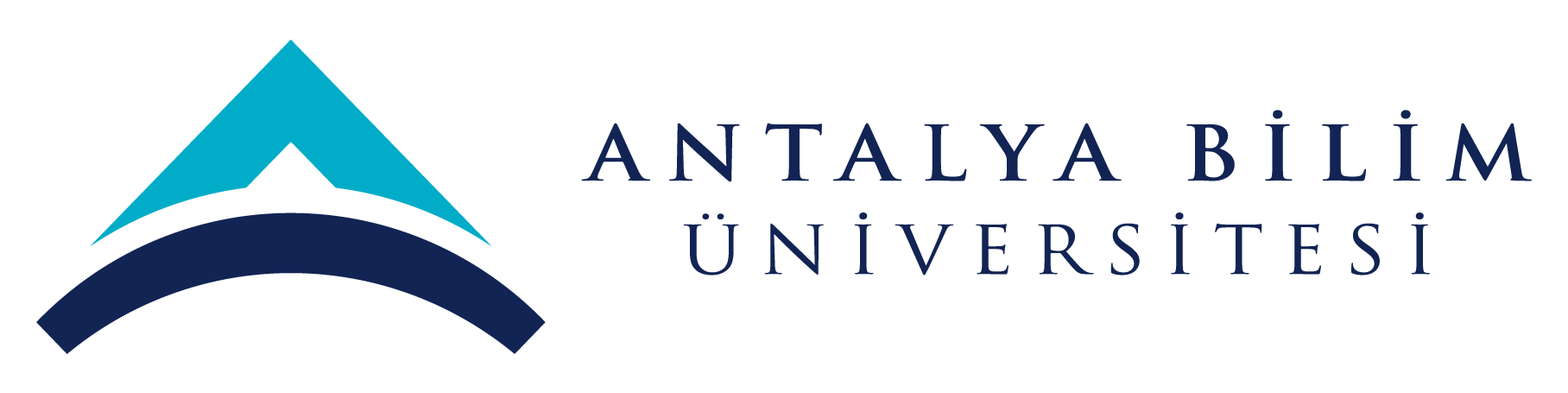  AKTS DERS TANITIM FORMU AKTS DERS TANITIM FORMU AKTS DERS TANITIM FORMU AKTS DERS TANITIM FORMU AKTS DERS TANITIM FORMU AKTS DERS TANITIM FORMU AKTS DERS TANITIM FORMU AKTS DERS TANITIM FORMU AKTS DERS TANITIM FORMU AKTS DERS TANITIM FORMU AKTS DERS TANITIM FORMU AKTS DERS TANITIM FORMU AKTS DERS TANITIM FORMU AKTS DERS TANITIM FORMU AKTS DERS TANITIM FORMU AKTS DERS TANITIM FORMU AKTS DERS TANITIM FORMU AKTS DERS TANITIM FORMU AKTS DERS TANITIM FORMU AKTS DERS TANITIM FORMU AKTS DERS TANITIM FORMU AKTS DERS TANITIM FORMU AKTS DERS TANITIM FORMU AKTS DERS TANITIM FORMU AKTS DERS TANITIM FORMU AKTS DERS TANITIM FORMU AKTS DERS TANITIM FORMUI. BÖLÜM (Senato Onayı)I. BÖLÜM (Senato Onayı)I. BÖLÜM (Senato Onayı)I. BÖLÜM (Senato Onayı)I. BÖLÜM (Senato Onayı)I. BÖLÜM (Senato Onayı)I. BÖLÜM (Senato Onayı)I. BÖLÜM (Senato Onayı)I. BÖLÜM (Senato Onayı)I. BÖLÜM (Senato Onayı)I. BÖLÜM (Senato Onayı)I. BÖLÜM (Senato Onayı)I. BÖLÜM (Senato Onayı)I. BÖLÜM (Senato Onayı)I. BÖLÜM (Senato Onayı)I. BÖLÜM (Senato Onayı)I. BÖLÜM (Senato Onayı)I. BÖLÜM (Senato Onayı)I. BÖLÜM (Senato Onayı)I. BÖLÜM (Senato Onayı)I. BÖLÜM (Senato Onayı)I. BÖLÜM (Senato Onayı)I. BÖLÜM (Senato Onayı)I. BÖLÜM (Senato Onayı)I. BÖLÜM (Senato Onayı)I. BÖLÜM (Senato Onayı)I. BÖLÜM (Senato Onayı)I. BÖLÜM (Senato Onayı)I. BÖLÜM (Senato Onayı)I. BÖLÜM (Senato Onayı)I. BÖLÜM (Senato Onayı)I. BÖLÜM (Senato Onayı)I. BÖLÜM (Senato Onayı)I. BÖLÜM (Senato Onayı)Dersi Açan Fakülte /YODersi Açan Fakülte /YOİktisadi ve İdari Bilimler Fakültesiİktisadi ve İdari Bilimler Fakültesiİktisadi ve İdari Bilimler Fakültesiİktisadi ve İdari Bilimler Fakültesiİktisadi ve İdari Bilimler Fakültesiİktisadi ve İdari Bilimler Fakültesiİktisadi ve İdari Bilimler Fakültesiİktisadi ve İdari Bilimler Fakültesiİktisadi ve İdari Bilimler Fakültesiİktisadi ve İdari Bilimler Fakültesiİktisadi ve İdari Bilimler Fakültesiİktisadi ve İdari Bilimler Fakültesiİktisadi ve İdari Bilimler Fakültesiİktisadi ve İdari Bilimler Fakültesiİktisadi ve İdari Bilimler Fakültesiİktisadi ve İdari Bilimler Fakültesiİktisadi ve İdari Bilimler Fakültesiİktisadi ve İdari Bilimler Fakültesiİktisadi ve İdari Bilimler Fakültesiİktisadi ve İdari Bilimler Fakültesiİktisadi ve İdari Bilimler Fakültesiİktisadi ve İdari Bilimler Fakültesiİktisadi ve İdari Bilimler Fakültesiİktisadi ve İdari Bilimler Fakültesiİktisadi ve İdari Bilimler Fakültesiİktisadi ve İdari Bilimler Fakültesiİktisadi ve İdari Bilimler Fakültesiİktisadi ve İdari Bilimler Fakültesiİktisadi ve İdari Bilimler Fakültesiİktisadi ve İdari Bilimler Fakültesiİktisadi ve İdari Bilimler Fakültesiİktisadi ve İdari Bilimler FakültesiDersi Açan BölümDersi Açan BölümİşletmeİşletmeİşletmeİşletmeİşletmeİşletmeİşletmeİşletmeİşletmeİşletmeİşletmeİşletmeİşletmeİşletmeİşletmeİşletmeİşletmeİşletmeİşletmeİşletmeİşletmeİşletmeİşletmeİşletmeİşletmeİşletmeİşletmeİşletmeİşletmeİşletmeİşletmeİşletmeDersi Alan Program (lar)Dersi Alan Program (lar)Lisans ÖğrencileriLisans ÖğrencileriLisans ÖğrencileriLisans ÖğrencileriLisans ÖğrencileriLisans ÖğrencileriLisans ÖğrencileriLisans ÖğrencileriLisans ÖğrencileriLisans ÖğrencileriLisans ÖğrencileriLisans ÖğrencileriLisans ÖğrencileriLisans ÖğrencileriLisans ÖğrencileriLisans ÖğrencileriLisans ÖğrencileriZorunluZorunluZorunluZorunluZorunluZorunluZorunluZorunluZorunluZorunluZorunluZorunluZorunluZorunluZorunluDersi Alan Program (lar)Dersi Alan Program (lar)Dersi Alan Program (lar)Dersi Alan Program (lar)Ders Kodu Ders Kodu BUSI 102BUSI 102BUSI 102BUSI 102BUSI 102BUSI 102BUSI 102BUSI 102BUSI 102BUSI 102BUSI 102BUSI 102BUSI 102BUSI 102BUSI 102BUSI 102BUSI 102BUSI 102BUSI 102BUSI 102BUSI 102BUSI 102BUSI 102BUSI 102BUSI 102BUSI 102BUSI 102BUSI 102BUSI 102BUSI 102BUSI 102BUSI 102Ders AdıDers AdıYönetime GirişYönetime GirişYönetime GirişYönetime GirişYönetime GirişYönetime GirişYönetime GirişYönetime GirişYönetime GirişYönetime GirişYönetime GirişYönetime GirişYönetime GirişYönetime GirişYönetime GirişYönetime GirişYönetime GirişYönetime GirişYönetime GirişYönetime GirişYönetime GirişYönetime GirişYönetime GirişYönetime GirişYönetime GirişYönetime GirişYönetime GirişYönetime GirişYönetime GirişYönetime GirişYönetime GirişYönetime GirişÖğretim dili Öğretim dili İngilizceİngilizceİngilizceİngilizceİngilizceİngilizceİngilizceİngilizceİngilizceİngilizceİngilizceİngilizceİngilizceİngilizceİngilizceİngilizceİngilizceİngilizceİngilizceİngilizceİngilizceİngilizceİngilizceİngilizceİngilizceİngilizceİngilizceİngilizceİngilizceİngilizceİngilizceİngilizceDers TürüDers TürüTeorik Ders; Yüz-yüzeTeorik Ders; Yüz-yüzeTeorik Ders; Yüz-yüzeTeorik Ders; Yüz-yüzeTeorik Ders; Yüz-yüzeTeorik Ders; Yüz-yüzeTeorik Ders; Yüz-yüzeTeorik Ders; Yüz-yüzeTeorik Ders; Yüz-yüzeTeorik Ders; Yüz-yüzeTeorik Ders; Yüz-yüzeTeorik Ders; Yüz-yüzeTeorik Ders; Yüz-yüzeTeorik Ders; Yüz-yüzeTeorik Ders; Yüz-yüzeTeorik Ders; Yüz-yüzeTeorik Ders; Yüz-yüzeTeorik Ders; Yüz-yüzeTeorik Ders; Yüz-yüzeTeorik Ders; Yüz-yüzeTeorik Ders; Yüz-yüzeTeorik Ders; Yüz-yüzeTeorik Ders; Yüz-yüzeTeorik Ders; Yüz-yüzeTeorik Ders; Yüz-yüzeTeorik Ders; Yüz-yüzeTeorik Ders; Yüz-yüzeTeorik Ders; Yüz-yüzeTeorik Ders; Yüz-yüzeTeorik Ders; Yüz-yüzeTeorik Ders; Yüz-yüzeTeorik Ders; Yüz-yüzeDers SeviyesiDers SeviyesiLisans DüzeyiLisans DüzeyiLisans DüzeyiLisans DüzeyiLisans DüzeyiLisans DüzeyiLisans DüzeyiLisans DüzeyiLisans DüzeyiLisans DüzeyiLisans DüzeyiLisans DüzeyiLisans DüzeyiLisans DüzeyiLisans DüzeyiLisans DüzeyiLisans DüzeyiLisans DüzeyiLisans DüzeyiLisans DüzeyiLisans DüzeyiLisans DüzeyiLisans DüzeyiLisans DüzeyiLisans DüzeyiLisans DüzeyiLisans DüzeyiLisans DüzeyiLisans DüzeyiLisans DüzeyiLisans DüzeyiLisans DüzeyiHaftalık Ders SaatiHaftalık Ders SaatiDers: 3Ders: 3Ders: 3Ders: 3Ders: 3Ders: 3Lab: Lab: Lab: Uygulama:Uygulama:Uygulama:Uygulama:Pratik: Pratik: Pratik: Pratik: Pratik: Pratik: Pratik: Pratik: Stüdyo: Stüdyo: Stüdyo: Stüdyo: Stüdyo: Diğer: Diğer: Diğer: Diğer: Diğer: Diğer: AKTS KredisiAKTS Kredisi66666666666666666666666666666666Notlandırma TürüNotlandırma TürüHarf NotuHarf NotuHarf NotuHarf NotuHarf NotuHarf NotuHarf NotuHarf NotuHarf NotuHarf NotuHarf NotuHarf NotuHarf NotuHarf NotuHarf NotuHarf NotuHarf NotuHarf NotuHarf NotuHarf NotuHarf NotuHarf NotuHarf NotuHarf NotuHarf NotuHarf NotuHarf NotuHarf NotuHarf NotuHarf NotuHarf NotuHarf NotuÖn koşul/larÖn koşul/larYokYokYokYokYokYokYokYokYokYokYokYokYokYokYokYokYokYokYokYokYokYokYokYokYokYokYokYokYokYokYokYokYan koşul/larYan koşul/larYokYokYokYokYokYokYokYokYokYokYokYokYokYokYokYokYokYokYokYokYokYokYokYokYokYokYokYokYokYokYokYokKayıt KısıtlamasıKayıt KısıtlamasıDersin Amacı Dersin Amacı Bu dersin amaçları aşağıdaki şekilde özetlenebilir:Öğrencilerin ders çalışması, mesleki ve kişisel kullanım için uygun belgelerde düzgün ve etkili bilgi sunmalarını sağlamak.Öğrencilere, verileri organize etmek ve analiz etmek, etkin iletişim kurmak, kabul edilir belgeler oluşturmak ve sunum slaytları oluşturmak için Microsoft Office uygulama paketini kullanmalarını öğretmek.Bu dersin amaçları aşağıdaki şekilde özetlenebilir:Öğrencilerin ders çalışması, mesleki ve kişisel kullanım için uygun belgelerde düzgün ve etkili bilgi sunmalarını sağlamak.Öğrencilere, verileri organize etmek ve analiz etmek, etkin iletişim kurmak, kabul edilir belgeler oluşturmak ve sunum slaytları oluşturmak için Microsoft Office uygulama paketini kullanmalarını öğretmek.Bu dersin amaçları aşağıdaki şekilde özetlenebilir:Öğrencilerin ders çalışması, mesleki ve kişisel kullanım için uygun belgelerde düzgün ve etkili bilgi sunmalarını sağlamak.Öğrencilere, verileri organize etmek ve analiz etmek, etkin iletişim kurmak, kabul edilir belgeler oluşturmak ve sunum slaytları oluşturmak için Microsoft Office uygulama paketini kullanmalarını öğretmek.Bu dersin amaçları aşağıdaki şekilde özetlenebilir:Öğrencilerin ders çalışması, mesleki ve kişisel kullanım için uygun belgelerde düzgün ve etkili bilgi sunmalarını sağlamak.Öğrencilere, verileri organize etmek ve analiz etmek, etkin iletişim kurmak, kabul edilir belgeler oluşturmak ve sunum slaytları oluşturmak için Microsoft Office uygulama paketini kullanmalarını öğretmek.Bu dersin amaçları aşağıdaki şekilde özetlenebilir:Öğrencilerin ders çalışması, mesleki ve kişisel kullanım için uygun belgelerde düzgün ve etkili bilgi sunmalarını sağlamak.Öğrencilere, verileri organize etmek ve analiz etmek, etkin iletişim kurmak, kabul edilir belgeler oluşturmak ve sunum slaytları oluşturmak için Microsoft Office uygulama paketini kullanmalarını öğretmek.Bu dersin amaçları aşağıdaki şekilde özetlenebilir:Öğrencilerin ders çalışması, mesleki ve kişisel kullanım için uygun belgelerde düzgün ve etkili bilgi sunmalarını sağlamak.Öğrencilere, verileri organize etmek ve analiz etmek, etkin iletişim kurmak, kabul edilir belgeler oluşturmak ve sunum slaytları oluşturmak için Microsoft Office uygulama paketini kullanmalarını öğretmek.Bu dersin amaçları aşağıdaki şekilde özetlenebilir:Öğrencilerin ders çalışması, mesleki ve kişisel kullanım için uygun belgelerde düzgün ve etkili bilgi sunmalarını sağlamak.Öğrencilere, verileri organize etmek ve analiz etmek, etkin iletişim kurmak, kabul edilir belgeler oluşturmak ve sunum slaytları oluşturmak için Microsoft Office uygulama paketini kullanmalarını öğretmek.Bu dersin amaçları aşağıdaki şekilde özetlenebilir:Öğrencilerin ders çalışması, mesleki ve kişisel kullanım için uygun belgelerde düzgün ve etkili bilgi sunmalarını sağlamak.Öğrencilere, verileri organize etmek ve analiz etmek, etkin iletişim kurmak, kabul edilir belgeler oluşturmak ve sunum slaytları oluşturmak için Microsoft Office uygulama paketini kullanmalarını öğretmek.Bu dersin amaçları aşağıdaki şekilde özetlenebilir:Öğrencilerin ders çalışması, mesleki ve kişisel kullanım için uygun belgelerde düzgün ve etkili bilgi sunmalarını sağlamak.Öğrencilere, verileri organize etmek ve analiz etmek, etkin iletişim kurmak, kabul edilir belgeler oluşturmak ve sunum slaytları oluşturmak için Microsoft Office uygulama paketini kullanmalarını öğretmek.Bu dersin amaçları aşağıdaki şekilde özetlenebilir:Öğrencilerin ders çalışması, mesleki ve kişisel kullanım için uygun belgelerde düzgün ve etkili bilgi sunmalarını sağlamak.Öğrencilere, verileri organize etmek ve analiz etmek, etkin iletişim kurmak, kabul edilir belgeler oluşturmak ve sunum slaytları oluşturmak için Microsoft Office uygulama paketini kullanmalarını öğretmek.Bu dersin amaçları aşağıdaki şekilde özetlenebilir:Öğrencilerin ders çalışması, mesleki ve kişisel kullanım için uygun belgelerde düzgün ve etkili bilgi sunmalarını sağlamak.Öğrencilere, verileri organize etmek ve analiz etmek, etkin iletişim kurmak, kabul edilir belgeler oluşturmak ve sunum slaytları oluşturmak için Microsoft Office uygulama paketini kullanmalarını öğretmek.Bu dersin amaçları aşağıdaki şekilde özetlenebilir:Öğrencilerin ders çalışması, mesleki ve kişisel kullanım için uygun belgelerde düzgün ve etkili bilgi sunmalarını sağlamak.Öğrencilere, verileri organize etmek ve analiz etmek, etkin iletişim kurmak, kabul edilir belgeler oluşturmak ve sunum slaytları oluşturmak için Microsoft Office uygulama paketini kullanmalarını öğretmek.Bu dersin amaçları aşağıdaki şekilde özetlenebilir:Öğrencilerin ders çalışması, mesleki ve kişisel kullanım için uygun belgelerde düzgün ve etkili bilgi sunmalarını sağlamak.Öğrencilere, verileri organize etmek ve analiz etmek, etkin iletişim kurmak, kabul edilir belgeler oluşturmak ve sunum slaytları oluşturmak için Microsoft Office uygulama paketini kullanmalarını öğretmek.Bu dersin amaçları aşağıdaki şekilde özetlenebilir:Öğrencilerin ders çalışması, mesleki ve kişisel kullanım için uygun belgelerde düzgün ve etkili bilgi sunmalarını sağlamak.Öğrencilere, verileri organize etmek ve analiz etmek, etkin iletişim kurmak, kabul edilir belgeler oluşturmak ve sunum slaytları oluşturmak için Microsoft Office uygulama paketini kullanmalarını öğretmek.Bu dersin amaçları aşağıdaki şekilde özetlenebilir:Öğrencilerin ders çalışması, mesleki ve kişisel kullanım için uygun belgelerde düzgün ve etkili bilgi sunmalarını sağlamak.Öğrencilere, verileri organize etmek ve analiz etmek, etkin iletişim kurmak, kabul edilir belgeler oluşturmak ve sunum slaytları oluşturmak için Microsoft Office uygulama paketini kullanmalarını öğretmek.Bu dersin amaçları aşağıdaki şekilde özetlenebilir:Öğrencilerin ders çalışması, mesleki ve kişisel kullanım için uygun belgelerde düzgün ve etkili bilgi sunmalarını sağlamak.Öğrencilere, verileri organize etmek ve analiz etmek, etkin iletişim kurmak, kabul edilir belgeler oluşturmak ve sunum slaytları oluşturmak için Microsoft Office uygulama paketini kullanmalarını öğretmek.Bu dersin amaçları aşağıdaki şekilde özetlenebilir:Öğrencilerin ders çalışması, mesleki ve kişisel kullanım için uygun belgelerde düzgün ve etkili bilgi sunmalarını sağlamak.Öğrencilere, verileri organize etmek ve analiz etmek, etkin iletişim kurmak, kabul edilir belgeler oluşturmak ve sunum slaytları oluşturmak için Microsoft Office uygulama paketini kullanmalarını öğretmek.Bu dersin amaçları aşağıdaki şekilde özetlenebilir:Öğrencilerin ders çalışması, mesleki ve kişisel kullanım için uygun belgelerde düzgün ve etkili bilgi sunmalarını sağlamak.Öğrencilere, verileri organize etmek ve analiz etmek, etkin iletişim kurmak, kabul edilir belgeler oluşturmak ve sunum slaytları oluşturmak için Microsoft Office uygulama paketini kullanmalarını öğretmek.Bu dersin amaçları aşağıdaki şekilde özetlenebilir:Öğrencilerin ders çalışması, mesleki ve kişisel kullanım için uygun belgelerde düzgün ve etkili bilgi sunmalarını sağlamak.Öğrencilere, verileri organize etmek ve analiz etmek, etkin iletişim kurmak, kabul edilir belgeler oluşturmak ve sunum slaytları oluşturmak için Microsoft Office uygulama paketini kullanmalarını öğretmek.Bu dersin amaçları aşağıdaki şekilde özetlenebilir:Öğrencilerin ders çalışması, mesleki ve kişisel kullanım için uygun belgelerde düzgün ve etkili bilgi sunmalarını sağlamak.Öğrencilere, verileri organize etmek ve analiz etmek, etkin iletişim kurmak, kabul edilir belgeler oluşturmak ve sunum slaytları oluşturmak için Microsoft Office uygulama paketini kullanmalarını öğretmek.Bu dersin amaçları aşağıdaki şekilde özetlenebilir:Öğrencilerin ders çalışması, mesleki ve kişisel kullanım için uygun belgelerde düzgün ve etkili bilgi sunmalarını sağlamak.Öğrencilere, verileri organize etmek ve analiz etmek, etkin iletişim kurmak, kabul edilir belgeler oluşturmak ve sunum slaytları oluşturmak için Microsoft Office uygulama paketini kullanmalarını öğretmek.Bu dersin amaçları aşağıdaki şekilde özetlenebilir:Öğrencilerin ders çalışması, mesleki ve kişisel kullanım için uygun belgelerde düzgün ve etkili bilgi sunmalarını sağlamak.Öğrencilere, verileri organize etmek ve analiz etmek, etkin iletişim kurmak, kabul edilir belgeler oluşturmak ve sunum slaytları oluşturmak için Microsoft Office uygulama paketini kullanmalarını öğretmek.Bu dersin amaçları aşağıdaki şekilde özetlenebilir:Öğrencilerin ders çalışması, mesleki ve kişisel kullanım için uygun belgelerde düzgün ve etkili bilgi sunmalarını sağlamak.Öğrencilere, verileri organize etmek ve analiz etmek, etkin iletişim kurmak, kabul edilir belgeler oluşturmak ve sunum slaytları oluşturmak için Microsoft Office uygulama paketini kullanmalarını öğretmek.Bu dersin amaçları aşağıdaki şekilde özetlenebilir:Öğrencilerin ders çalışması, mesleki ve kişisel kullanım için uygun belgelerde düzgün ve etkili bilgi sunmalarını sağlamak.Öğrencilere, verileri organize etmek ve analiz etmek, etkin iletişim kurmak, kabul edilir belgeler oluşturmak ve sunum slaytları oluşturmak için Microsoft Office uygulama paketini kullanmalarını öğretmek.Bu dersin amaçları aşağıdaki şekilde özetlenebilir:Öğrencilerin ders çalışması, mesleki ve kişisel kullanım için uygun belgelerde düzgün ve etkili bilgi sunmalarını sağlamak.Öğrencilere, verileri organize etmek ve analiz etmek, etkin iletişim kurmak, kabul edilir belgeler oluşturmak ve sunum slaytları oluşturmak için Microsoft Office uygulama paketini kullanmalarını öğretmek.Bu dersin amaçları aşağıdaki şekilde özetlenebilir:Öğrencilerin ders çalışması, mesleki ve kişisel kullanım için uygun belgelerde düzgün ve etkili bilgi sunmalarını sağlamak.Öğrencilere, verileri organize etmek ve analiz etmek, etkin iletişim kurmak, kabul edilir belgeler oluşturmak ve sunum slaytları oluşturmak için Microsoft Office uygulama paketini kullanmalarını öğretmek.Bu dersin amaçları aşağıdaki şekilde özetlenebilir:Öğrencilerin ders çalışması, mesleki ve kişisel kullanım için uygun belgelerde düzgün ve etkili bilgi sunmalarını sağlamak.Öğrencilere, verileri organize etmek ve analiz etmek, etkin iletişim kurmak, kabul edilir belgeler oluşturmak ve sunum slaytları oluşturmak için Microsoft Office uygulama paketini kullanmalarını öğretmek.Bu dersin amaçları aşağıdaki şekilde özetlenebilir:Öğrencilerin ders çalışması, mesleki ve kişisel kullanım için uygun belgelerde düzgün ve etkili bilgi sunmalarını sağlamak.Öğrencilere, verileri organize etmek ve analiz etmek, etkin iletişim kurmak, kabul edilir belgeler oluşturmak ve sunum slaytları oluşturmak için Microsoft Office uygulama paketini kullanmalarını öğretmek.Bu dersin amaçları aşağıdaki şekilde özetlenebilir:Öğrencilerin ders çalışması, mesleki ve kişisel kullanım için uygun belgelerde düzgün ve etkili bilgi sunmalarını sağlamak.Öğrencilere, verileri organize etmek ve analiz etmek, etkin iletişim kurmak, kabul edilir belgeler oluşturmak ve sunum slaytları oluşturmak için Microsoft Office uygulama paketini kullanmalarını öğretmek.Bu dersin amaçları aşağıdaki şekilde özetlenebilir:Öğrencilerin ders çalışması, mesleki ve kişisel kullanım için uygun belgelerde düzgün ve etkili bilgi sunmalarını sağlamak.Öğrencilere, verileri organize etmek ve analiz etmek, etkin iletişim kurmak, kabul edilir belgeler oluşturmak ve sunum slaytları oluşturmak için Microsoft Office uygulama paketini kullanmalarını öğretmek.Bu dersin amaçları aşağıdaki şekilde özetlenebilir:Öğrencilerin ders çalışması, mesleki ve kişisel kullanım için uygun belgelerde düzgün ve etkili bilgi sunmalarını sağlamak.Öğrencilere, verileri organize etmek ve analiz etmek, etkin iletişim kurmak, kabul edilir belgeler oluşturmak ve sunum slaytları oluşturmak için Microsoft Office uygulama paketini kullanmalarını öğretmek.Bu dersin amaçları aşağıdaki şekilde özetlenebilir:Öğrencilerin ders çalışması, mesleki ve kişisel kullanım için uygun belgelerde düzgün ve etkili bilgi sunmalarını sağlamak.Öğrencilere, verileri organize etmek ve analiz etmek, etkin iletişim kurmak, kabul edilir belgeler oluşturmak ve sunum slaytları oluşturmak için Microsoft Office uygulama paketini kullanmalarını öğretmek.Ders İçeriği Ders İçeriği Bu ders öğrencilere temel bilgisayar okuryazarlığı becerileri kazandıracaktır. Bu ders bilgisayar ve bilgi kavramlarına genel bir bakış sunacaktır. Öğrenciler e-posta, MS Word, MS Excel, MS PowerPoint ve Windows işletim sistemi gibi bilgisayarın çalışmasında temel olan uygulamaları öğreneceklerdir. Dersin ağırlıklı olarak içeriği öğrencileri akademik çevrede etkili bir şekilde bilgisayar kullanmaya hazırlayan pratik beceriler geliştirmeye yöneliktir.Bu ders öğrencilere temel bilgisayar okuryazarlığı becerileri kazandıracaktır. Bu ders bilgisayar ve bilgi kavramlarına genel bir bakış sunacaktır. Öğrenciler e-posta, MS Word, MS Excel, MS PowerPoint ve Windows işletim sistemi gibi bilgisayarın çalışmasında temel olan uygulamaları öğreneceklerdir. Dersin ağırlıklı olarak içeriği öğrencileri akademik çevrede etkili bir şekilde bilgisayar kullanmaya hazırlayan pratik beceriler geliştirmeye yöneliktir.Bu ders öğrencilere temel bilgisayar okuryazarlığı becerileri kazandıracaktır. Bu ders bilgisayar ve bilgi kavramlarına genel bir bakış sunacaktır. Öğrenciler e-posta, MS Word, MS Excel, MS PowerPoint ve Windows işletim sistemi gibi bilgisayarın çalışmasında temel olan uygulamaları öğreneceklerdir. Dersin ağırlıklı olarak içeriği öğrencileri akademik çevrede etkili bir şekilde bilgisayar kullanmaya hazırlayan pratik beceriler geliştirmeye yöneliktir.Bu ders öğrencilere temel bilgisayar okuryazarlığı becerileri kazandıracaktır. Bu ders bilgisayar ve bilgi kavramlarına genel bir bakış sunacaktır. Öğrenciler e-posta, MS Word, MS Excel, MS PowerPoint ve Windows işletim sistemi gibi bilgisayarın çalışmasında temel olan uygulamaları öğreneceklerdir. Dersin ağırlıklı olarak içeriği öğrencileri akademik çevrede etkili bir şekilde bilgisayar kullanmaya hazırlayan pratik beceriler geliştirmeye yöneliktir.Bu ders öğrencilere temel bilgisayar okuryazarlığı becerileri kazandıracaktır. Bu ders bilgisayar ve bilgi kavramlarına genel bir bakış sunacaktır. Öğrenciler e-posta, MS Word, MS Excel, MS PowerPoint ve Windows işletim sistemi gibi bilgisayarın çalışmasında temel olan uygulamaları öğreneceklerdir. Dersin ağırlıklı olarak içeriği öğrencileri akademik çevrede etkili bir şekilde bilgisayar kullanmaya hazırlayan pratik beceriler geliştirmeye yöneliktir.Bu ders öğrencilere temel bilgisayar okuryazarlığı becerileri kazandıracaktır. Bu ders bilgisayar ve bilgi kavramlarına genel bir bakış sunacaktır. Öğrenciler e-posta, MS Word, MS Excel, MS PowerPoint ve Windows işletim sistemi gibi bilgisayarın çalışmasında temel olan uygulamaları öğreneceklerdir. Dersin ağırlıklı olarak içeriği öğrencileri akademik çevrede etkili bir şekilde bilgisayar kullanmaya hazırlayan pratik beceriler geliştirmeye yöneliktir.Bu ders öğrencilere temel bilgisayar okuryazarlığı becerileri kazandıracaktır. Bu ders bilgisayar ve bilgi kavramlarına genel bir bakış sunacaktır. Öğrenciler e-posta, MS Word, MS Excel, MS PowerPoint ve Windows işletim sistemi gibi bilgisayarın çalışmasında temel olan uygulamaları öğreneceklerdir. Dersin ağırlıklı olarak içeriği öğrencileri akademik çevrede etkili bir şekilde bilgisayar kullanmaya hazırlayan pratik beceriler geliştirmeye yöneliktir.Bu ders öğrencilere temel bilgisayar okuryazarlığı becerileri kazandıracaktır. Bu ders bilgisayar ve bilgi kavramlarına genel bir bakış sunacaktır. Öğrenciler e-posta, MS Word, MS Excel, MS PowerPoint ve Windows işletim sistemi gibi bilgisayarın çalışmasında temel olan uygulamaları öğreneceklerdir. Dersin ağırlıklı olarak içeriği öğrencileri akademik çevrede etkili bir şekilde bilgisayar kullanmaya hazırlayan pratik beceriler geliştirmeye yöneliktir.Bu ders öğrencilere temel bilgisayar okuryazarlığı becerileri kazandıracaktır. Bu ders bilgisayar ve bilgi kavramlarına genel bir bakış sunacaktır. Öğrenciler e-posta, MS Word, MS Excel, MS PowerPoint ve Windows işletim sistemi gibi bilgisayarın çalışmasında temel olan uygulamaları öğreneceklerdir. Dersin ağırlıklı olarak içeriği öğrencileri akademik çevrede etkili bir şekilde bilgisayar kullanmaya hazırlayan pratik beceriler geliştirmeye yöneliktir.Bu ders öğrencilere temel bilgisayar okuryazarlığı becerileri kazandıracaktır. Bu ders bilgisayar ve bilgi kavramlarına genel bir bakış sunacaktır. Öğrenciler e-posta, MS Word, MS Excel, MS PowerPoint ve Windows işletim sistemi gibi bilgisayarın çalışmasında temel olan uygulamaları öğreneceklerdir. Dersin ağırlıklı olarak içeriği öğrencileri akademik çevrede etkili bir şekilde bilgisayar kullanmaya hazırlayan pratik beceriler geliştirmeye yöneliktir.Bu ders öğrencilere temel bilgisayar okuryazarlığı becerileri kazandıracaktır. Bu ders bilgisayar ve bilgi kavramlarına genel bir bakış sunacaktır. Öğrenciler e-posta, MS Word, MS Excel, MS PowerPoint ve Windows işletim sistemi gibi bilgisayarın çalışmasında temel olan uygulamaları öğreneceklerdir. Dersin ağırlıklı olarak içeriği öğrencileri akademik çevrede etkili bir şekilde bilgisayar kullanmaya hazırlayan pratik beceriler geliştirmeye yöneliktir.Bu ders öğrencilere temel bilgisayar okuryazarlığı becerileri kazandıracaktır. Bu ders bilgisayar ve bilgi kavramlarına genel bir bakış sunacaktır. Öğrenciler e-posta, MS Word, MS Excel, MS PowerPoint ve Windows işletim sistemi gibi bilgisayarın çalışmasında temel olan uygulamaları öğreneceklerdir. Dersin ağırlıklı olarak içeriği öğrencileri akademik çevrede etkili bir şekilde bilgisayar kullanmaya hazırlayan pratik beceriler geliştirmeye yöneliktir.Bu ders öğrencilere temel bilgisayar okuryazarlığı becerileri kazandıracaktır. Bu ders bilgisayar ve bilgi kavramlarına genel bir bakış sunacaktır. Öğrenciler e-posta, MS Word, MS Excel, MS PowerPoint ve Windows işletim sistemi gibi bilgisayarın çalışmasında temel olan uygulamaları öğreneceklerdir. Dersin ağırlıklı olarak içeriği öğrencileri akademik çevrede etkili bir şekilde bilgisayar kullanmaya hazırlayan pratik beceriler geliştirmeye yöneliktir.Bu ders öğrencilere temel bilgisayar okuryazarlığı becerileri kazandıracaktır. Bu ders bilgisayar ve bilgi kavramlarına genel bir bakış sunacaktır. Öğrenciler e-posta, MS Word, MS Excel, MS PowerPoint ve Windows işletim sistemi gibi bilgisayarın çalışmasında temel olan uygulamaları öğreneceklerdir. Dersin ağırlıklı olarak içeriği öğrencileri akademik çevrede etkili bir şekilde bilgisayar kullanmaya hazırlayan pratik beceriler geliştirmeye yöneliktir.Bu ders öğrencilere temel bilgisayar okuryazarlığı becerileri kazandıracaktır. Bu ders bilgisayar ve bilgi kavramlarına genel bir bakış sunacaktır. Öğrenciler e-posta, MS Word, MS Excel, MS PowerPoint ve Windows işletim sistemi gibi bilgisayarın çalışmasında temel olan uygulamaları öğreneceklerdir. Dersin ağırlıklı olarak içeriği öğrencileri akademik çevrede etkili bir şekilde bilgisayar kullanmaya hazırlayan pratik beceriler geliştirmeye yöneliktir.Bu ders öğrencilere temel bilgisayar okuryazarlığı becerileri kazandıracaktır. Bu ders bilgisayar ve bilgi kavramlarına genel bir bakış sunacaktır. Öğrenciler e-posta, MS Word, MS Excel, MS PowerPoint ve Windows işletim sistemi gibi bilgisayarın çalışmasında temel olan uygulamaları öğreneceklerdir. Dersin ağırlıklı olarak içeriği öğrencileri akademik çevrede etkili bir şekilde bilgisayar kullanmaya hazırlayan pratik beceriler geliştirmeye yöneliktir.Bu ders öğrencilere temel bilgisayar okuryazarlığı becerileri kazandıracaktır. Bu ders bilgisayar ve bilgi kavramlarına genel bir bakış sunacaktır. Öğrenciler e-posta, MS Word, MS Excel, MS PowerPoint ve Windows işletim sistemi gibi bilgisayarın çalışmasında temel olan uygulamaları öğreneceklerdir. Dersin ağırlıklı olarak içeriği öğrencileri akademik çevrede etkili bir şekilde bilgisayar kullanmaya hazırlayan pratik beceriler geliştirmeye yöneliktir.Bu ders öğrencilere temel bilgisayar okuryazarlığı becerileri kazandıracaktır. Bu ders bilgisayar ve bilgi kavramlarına genel bir bakış sunacaktır. Öğrenciler e-posta, MS Word, MS Excel, MS PowerPoint ve Windows işletim sistemi gibi bilgisayarın çalışmasında temel olan uygulamaları öğreneceklerdir. Dersin ağırlıklı olarak içeriği öğrencileri akademik çevrede etkili bir şekilde bilgisayar kullanmaya hazırlayan pratik beceriler geliştirmeye yöneliktir.Bu ders öğrencilere temel bilgisayar okuryazarlığı becerileri kazandıracaktır. Bu ders bilgisayar ve bilgi kavramlarına genel bir bakış sunacaktır. Öğrenciler e-posta, MS Word, MS Excel, MS PowerPoint ve Windows işletim sistemi gibi bilgisayarın çalışmasında temel olan uygulamaları öğreneceklerdir. Dersin ağırlıklı olarak içeriği öğrencileri akademik çevrede etkili bir şekilde bilgisayar kullanmaya hazırlayan pratik beceriler geliştirmeye yöneliktir.Bu ders öğrencilere temel bilgisayar okuryazarlığı becerileri kazandıracaktır. Bu ders bilgisayar ve bilgi kavramlarına genel bir bakış sunacaktır. Öğrenciler e-posta, MS Word, MS Excel, MS PowerPoint ve Windows işletim sistemi gibi bilgisayarın çalışmasında temel olan uygulamaları öğreneceklerdir. Dersin ağırlıklı olarak içeriği öğrencileri akademik çevrede etkili bir şekilde bilgisayar kullanmaya hazırlayan pratik beceriler geliştirmeye yöneliktir.Bu ders öğrencilere temel bilgisayar okuryazarlığı becerileri kazandıracaktır. Bu ders bilgisayar ve bilgi kavramlarına genel bir bakış sunacaktır. Öğrenciler e-posta, MS Word, MS Excel, MS PowerPoint ve Windows işletim sistemi gibi bilgisayarın çalışmasında temel olan uygulamaları öğreneceklerdir. Dersin ağırlıklı olarak içeriği öğrencileri akademik çevrede etkili bir şekilde bilgisayar kullanmaya hazırlayan pratik beceriler geliştirmeye yöneliktir.Bu ders öğrencilere temel bilgisayar okuryazarlığı becerileri kazandıracaktır. Bu ders bilgisayar ve bilgi kavramlarına genel bir bakış sunacaktır. Öğrenciler e-posta, MS Word, MS Excel, MS PowerPoint ve Windows işletim sistemi gibi bilgisayarın çalışmasında temel olan uygulamaları öğreneceklerdir. Dersin ağırlıklı olarak içeriği öğrencileri akademik çevrede etkili bir şekilde bilgisayar kullanmaya hazırlayan pratik beceriler geliştirmeye yöneliktir.Bu ders öğrencilere temel bilgisayar okuryazarlığı becerileri kazandıracaktır. Bu ders bilgisayar ve bilgi kavramlarına genel bir bakış sunacaktır. Öğrenciler e-posta, MS Word, MS Excel, MS PowerPoint ve Windows işletim sistemi gibi bilgisayarın çalışmasında temel olan uygulamaları öğreneceklerdir. Dersin ağırlıklı olarak içeriği öğrencileri akademik çevrede etkili bir şekilde bilgisayar kullanmaya hazırlayan pratik beceriler geliştirmeye yöneliktir.Bu ders öğrencilere temel bilgisayar okuryazarlığı becerileri kazandıracaktır. Bu ders bilgisayar ve bilgi kavramlarına genel bir bakış sunacaktır. Öğrenciler e-posta, MS Word, MS Excel, MS PowerPoint ve Windows işletim sistemi gibi bilgisayarın çalışmasında temel olan uygulamaları öğreneceklerdir. Dersin ağırlıklı olarak içeriği öğrencileri akademik çevrede etkili bir şekilde bilgisayar kullanmaya hazırlayan pratik beceriler geliştirmeye yöneliktir.Bu ders öğrencilere temel bilgisayar okuryazarlığı becerileri kazandıracaktır. Bu ders bilgisayar ve bilgi kavramlarına genel bir bakış sunacaktır. Öğrenciler e-posta, MS Word, MS Excel, MS PowerPoint ve Windows işletim sistemi gibi bilgisayarın çalışmasında temel olan uygulamaları öğreneceklerdir. Dersin ağırlıklı olarak içeriği öğrencileri akademik çevrede etkili bir şekilde bilgisayar kullanmaya hazırlayan pratik beceriler geliştirmeye yöneliktir.Bu ders öğrencilere temel bilgisayar okuryazarlığı becerileri kazandıracaktır. Bu ders bilgisayar ve bilgi kavramlarına genel bir bakış sunacaktır. Öğrenciler e-posta, MS Word, MS Excel, MS PowerPoint ve Windows işletim sistemi gibi bilgisayarın çalışmasında temel olan uygulamaları öğreneceklerdir. Dersin ağırlıklı olarak içeriği öğrencileri akademik çevrede etkili bir şekilde bilgisayar kullanmaya hazırlayan pratik beceriler geliştirmeye yöneliktir.Bu ders öğrencilere temel bilgisayar okuryazarlığı becerileri kazandıracaktır. Bu ders bilgisayar ve bilgi kavramlarına genel bir bakış sunacaktır. Öğrenciler e-posta, MS Word, MS Excel, MS PowerPoint ve Windows işletim sistemi gibi bilgisayarın çalışmasında temel olan uygulamaları öğreneceklerdir. Dersin ağırlıklı olarak içeriği öğrencileri akademik çevrede etkili bir şekilde bilgisayar kullanmaya hazırlayan pratik beceriler geliştirmeye yöneliktir.Bu ders öğrencilere temel bilgisayar okuryazarlığı becerileri kazandıracaktır. Bu ders bilgisayar ve bilgi kavramlarına genel bir bakış sunacaktır. Öğrenciler e-posta, MS Word, MS Excel, MS PowerPoint ve Windows işletim sistemi gibi bilgisayarın çalışmasında temel olan uygulamaları öğreneceklerdir. Dersin ağırlıklı olarak içeriği öğrencileri akademik çevrede etkili bir şekilde bilgisayar kullanmaya hazırlayan pratik beceriler geliştirmeye yöneliktir.Bu ders öğrencilere temel bilgisayar okuryazarlığı becerileri kazandıracaktır. Bu ders bilgisayar ve bilgi kavramlarına genel bir bakış sunacaktır. Öğrenciler e-posta, MS Word, MS Excel, MS PowerPoint ve Windows işletim sistemi gibi bilgisayarın çalışmasında temel olan uygulamaları öğreneceklerdir. Dersin ağırlıklı olarak içeriği öğrencileri akademik çevrede etkili bir şekilde bilgisayar kullanmaya hazırlayan pratik beceriler geliştirmeye yöneliktir.Bu ders öğrencilere temel bilgisayar okuryazarlığı becerileri kazandıracaktır. Bu ders bilgisayar ve bilgi kavramlarına genel bir bakış sunacaktır. Öğrenciler e-posta, MS Word, MS Excel, MS PowerPoint ve Windows işletim sistemi gibi bilgisayarın çalışmasında temel olan uygulamaları öğreneceklerdir. Dersin ağırlıklı olarak içeriği öğrencileri akademik çevrede etkili bir şekilde bilgisayar kullanmaya hazırlayan pratik beceriler geliştirmeye yöneliktir.Bu ders öğrencilere temel bilgisayar okuryazarlığı becerileri kazandıracaktır. Bu ders bilgisayar ve bilgi kavramlarına genel bir bakış sunacaktır. Öğrenciler e-posta, MS Word, MS Excel, MS PowerPoint ve Windows işletim sistemi gibi bilgisayarın çalışmasında temel olan uygulamaları öğreneceklerdir. Dersin ağırlıklı olarak içeriği öğrencileri akademik çevrede etkili bir şekilde bilgisayar kullanmaya hazırlayan pratik beceriler geliştirmeye yöneliktir.Bu ders öğrencilere temel bilgisayar okuryazarlığı becerileri kazandıracaktır. Bu ders bilgisayar ve bilgi kavramlarına genel bir bakış sunacaktır. Öğrenciler e-posta, MS Word, MS Excel, MS PowerPoint ve Windows işletim sistemi gibi bilgisayarın çalışmasında temel olan uygulamaları öğreneceklerdir. Dersin ağırlıklı olarak içeriği öğrencileri akademik çevrede etkili bir şekilde bilgisayar kullanmaya hazırlayan pratik beceriler geliştirmeye yöneliktir.Öğrenim Çıktıları Öğrenim Çıktıları ÖÇ1ÖÇ1Bilgisayar ve bilgisayar uygulamaları ile ilgili terminoloji ve kelimeleri tanımlama, açıklama ve kullanma;Bilgisayar ve bilgisayar uygulamaları ile ilgili terminoloji ve kelimeleri tanımlama, açıklama ve kullanma;Bilgisayar ve bilgisayar uygulamaları ile ilgili terminoloji ve kelimeleri tanımlama, açıklama ve kullanma;Bilgisayar ve bilgisayar uygulamaları ile ilgili terminoloji ve kelimeleri tanımlama, açıklama ve kullanma;Bilgisayar ve bilgisayar uygulamaları ile ilgili terminoloji ve kelimeleri tanımlama, açıklama ve kullanma;Bilgisayar ve bilgisayar uygulamaları ile ilgili terminoloji ve kelimeleri tanımlama, açıklama ve kullanma;Bilgisayar ve bilgisayar uygulamaları ile ilgili terminoloji ve kelimeleri tanımlama, açıklama ve kullanma;Bilgisayar ve bilgisayar uygulamaları ile ilgili terminoloji ve kelimeleri tanımlama, açıklama ve kullanma;Bilgisayar ve bilgisayar uygulamaları ile ilgili terminoloji ve kelimeleri tanımlama, açıklama ve kullanma;Bilgisayar ve bilgisayar uygulamaları ile ilgili terminoloji ve kelimeleri tanımlama, açıklama ve kullanma;Bilgisayar ve bilgisayar uygulamaları ile ilgili terminoloji ve kelimeleri tanımlama, açıklama ve kullanma;Bilgisayar ve bilgisayar uygulamaları ile ilgili terminoloji ve kelimeleri tanımlama, açıklama ve kullanma;Bilgisayar ve bilgisayar uygulamaları ile ilgili terminoloji ve kelimeleri tanımlama, açıklama ve kullanma;Bilgisayar ve bilgisayar uygulamaları ile ilgili terminoloji ve kelimeleri tanımlama, açıklama ve kullanma;Bilgisayar ve bilgisayar uygulamaları ile ilgili terminoloji ve kelimeleri tanımlama, açıklama ve kullanma;Bilgisayar ve bilgisayar uygulamaları ile ilgili terminoloji ve kelimeleri tanımlama, açıklama ve kullanma;Bilgisayar ve bilgisayar uygulamaları ile ilgili terminoloji ve kelimeleri tanımlama, açıklama ve kullanma;Bilgisayar ve bilgisayar uygulamaları ile ilgili terminoloji ve kelimeleri tanımlama, açıklama ve kullanma;Bilgisayar ve bilgisayar uygulamaları ile ilgili terminoloji ve kelimeleri tanımlama, açıklama ve kullanma;Bilgisayar ve bilgisayar uygulamaları ile ilgili terminoloji ve kelimeleri tanımlama, açıklama ve kullanma;Bilgisayar ve bilgisayar uygulamaları ile ilgili terminoloji ve kelimeleri tanımlama, açıklama ve kullanma;Bilgisayar ve bilgisayar uygulamaları ile ilgili terminoloji ve kelimeleri tanımlama, açıklama ve kullanma;Bilgisayar ve bilgisayar uygulamaları ile ilgili terminoloji ve kelimeleri tanımlama, açıklama ve kullanma;Bilgisayar ve bilgisayar uygulamaları ile ilgili terminoloji ve kelimeleri tanımlama, açıklama ve kullanma;Bilgisayar ve bilgisayar uygulamaları ile ilgili terminoloji ve kelimeleri tanımlama, açıklama ve kullanma;Bilgisayar ve bilgisayar uygulamaları ile ilgili terminoloji ve kelimeleri tanımlama, açıklama ve kullanma;Bilgisayar ve bilgisayar uygulamaları ile ilgili terminoloji ve kelimeleri tanımlama, açıklama ve kullanma;Bilgisayar ve bilgisayar uygulamaları ile ilgili terminoloji ve kelimeleri tanımlama, açıklama ve kullanma;Bilgisayar ve bilgisayar uygulamaları ile ilgili terminoloji ve kelimeleri tanımlama, açıklama ve kullanma;Bilgisayar ve bilgisayar uygulamaları ile ilgili terminoloji ve kelimeleri tanımlama, açıklama ve kullanma;Öğrenim Çıktıları Öğrenim Çıktıları LO2LO2Bir bilgisayar sisteminin bileşenlerini tanımlama;Bir bilgisayar sisteminin bileşenlerini tanımlama;Bir bilgisayar sisteminin bileşenlerini tanımlama;Bir bilgisayar sisteminin bileşenlerini tanımlama;Bir bilgisayar sisteminin bileşenlerini tanımlama;Bir bilgisayar sisteminin bileşenlerini tanımlama;Bir bilgisayar sisteminin bileşenlerini tanımlama;Bir bilgisayar sisteminin bileşenlerini tanımlama;Bir bilgisayar sisteminin bileşenlerini tanımlama;Bir bilgisayar sisteminin bileşenlerini tanımlama;Bir bilgisayar sisteminin bileşenlerini tanımlama;Bir bilgisayar sisteminin bileşenlerini tanımlama;Bir bilgisayar sisteminin bileşenlerini tanımlama;Bir bilgisayar sisteminin bileşenlerini tanımlama;Bir bilgisayar sisteminin bileşenlerini tanımlama;Bir bilgisayar sisteminin bileşenlerini tanımlama;Bir bilgisayar sisteminin bileşenlerini tanımlama;Bir bilgisayar sisteminin bileşenlerini tanımlama;Bir bilgisayar sisteminin bileşenlerini tanımlama;Bir bilgisayar sisteminin bileşenlerini tanımlama;Bir bilgisayar sisteminin bileşenlerini tanımlama;Bir bilgisayar sisteminin bileşenlerini tanımlama;Bir bilgisayar sisteminin bileşenlerini tanımlama;Bir bilgisayar sisteminin bileşenlerini tanımlama;Bir bilgisayar sisteminin bileşenlerini tanımlama;Bir bilgisayar sisteminin bileşenlerini tanımlama;Bir bilgisayar sisteminin bileşenlerini tanımlama;Bir bilgisayar sisteminin bileşenlerini tanımlama;Bir bilgisayar sisteminin bileşenlerini tanımlama;Bir bilgisayar sisteminin bileşenlerini tanımlama;Öğrenim Çıktıları Öğrenim Çıktıları LO3LO3E-posta ile iletişim kurabilme;E-posta ile iletişim kurabilme;E-posta ile iletişim kurabilme;E-posta ile iletişim kurabilme;E-posta ile iletişim kurabilme;E-posta ile iletişim kurabilme;E-posta ile iletişim kurabilme;E-posta ile iletişim kurabilme;E-posta ile iletişim kurabilme;E-posta ile iletişim kurabilme;E-posta ile iletişim kurabilme;E-posta ile iletişim kurabilme;E-posta ile iletişim kurabilme;E-posta ile iletişim kurabilme;E-posta ile iletişim kurabilme;E-posta ile iletişim kurabilme;E-posta ile iletişim kurabilme;E-posta ile iletişim kurabilme;E-posta ile iletişim kurabilme;E-posta ile iletişim kurabilme;E-posta ile iletişim kurabilme;E-posta ile iletişim kurabilme;E-posta ile iletişim kurabilme;E-posta ile iletişim kurabilme;E-posta ile iletişim kurabilme;E-posta ile iletişim kurabilme;E-posta ile iletişim kurabilme;E-posta ile iletişim kurabilme;E-posta ile iletişim kurabilme;E-posta ile iletişim kurabilme;Öğrenim Çıktıları Öğrenim Çıktıları LO4LO4Microsoft Word, Excel ve PowerPoint uygulamalarını içeren MS Office Suite uygulamasını kullanarak profesyonel kalitede belgeler oluşturabilme;Microsoft Word, Excel ve PowerPoint uygulamalarını içeren MS Office Suite uygulamasını kullanarak profesyonel kalitede belgeler oluşturabilme;Microsoft Word, Excel ve PowerPoint uygulamalarını içeren MS Office Suite uygulamasını kullanarak profesyonel kalitede belgeler oluşturabilme;Microsoft Word, Excel ve PowerPoint uygulamalarını içeren MS Office Suite uygulamasını kullanarak profesyonel kalitede belgeler oluşturabilme;Microsoft Word, Excel ve PowerPoint uygulamalarını içeren MS Office Suite uygulamasını kullanarak profesyonel kalitede belgeler oluşturabilme;Microsoft Word, Excel ve PowerPoint uygulamalarını içeren MS Office Suite uygulamasını kullanarak profesyonel kalitede belgeler oluşturabilme;Microsoft Word, Excel ve PowerPoint uygulamalarını içeren MS Office Suite uygulamasını kullanarak profesyonel kalitede belgeler oluşturabilme;Microsoft Word, Excel ve PowerPoint uygulamalarını içeren MS Office Suite uygulamasını kullanarak profesyonel kalitede belgeler oluşturabilme;Microsoft Word, Excel ve PowerPoint uygulamalarını içeren MS Office Suite uygulamasını kullanarak profesyonel kalitede belgeler oluşturabilme;Microsoft Word, Excel ve PowerPoint uygulamalarını içeren MS Office Suite uygulamasını kullanarak profesyonel kalitede belgeler oluşturabilme;Microsoft Word, Excel ve PowerPoint uygulamalarını içeren MS Office Suite uygulamasını kullanarak profesyonel kalitede belgeler oluşturabilme;Microsoft Word, Excel ve PowerPoint uygulamalarını içeren MS Office Suite uygulamasını kullanarak profesyonel kalitede belgeler oluşturabilme;Microsoft Word, Excel ve PowerPoint uygulamalarını içeren MS Office Suite uygulamasını kullanarak profesyonel kalitede belgeler oluşturabilme;Microsoft Word, Excel ve PowerPoint uygulamalarını içeren MS Office Suite uygulamasını kullanarak profesyonel kalitede belgeler oluşturabilme;Microsoft Word, Excel ve PowerPoint uygulamalarını içeren MS Office Suite uygulamasını kullanarak profesyonel kalitede belgeler oluşturabilme;Microsoft Word, Excel ve PowerPoint uygulamalarını içeren MS Office Suite uygulamasını kullanarak profesyonel kalitede belgeler oluşturabilme;Microsoft Word, Excel ve PowerPoint uygulamalarını içeren MS Office Suite uygulamasını kullanarak profesyonel kalitede belgeler oluşturabilme;Microsoft Word, Excel ve PowerPoint uygulamalarını içeren MS Office Suite uygulamasını kullanarak profesyonel kalitede belgeler oluşturabilme;Microsoft Word, Excel ve PowerPoint uygulamalarını içeren MS Office Suite uygulamasını kullanarak profesyonel kalitede belgeler oluşturabilme;Microsoft Word, Excel ve PowerPoint uygulamalarını içeren MS Office Suite uygulamasını kullanarak profesyonel kalitede belgeler oluşturabilme;Microsoft Word, Excel ve PowerPoint uygulamalarını içeren MS Office Suite uygulamasını kullanarak profesyonel kalitede belgeler oluşturabilme;Microsoft Word, Excel ve PowerPoint uygulamalarını içeren MS Office Suite uygulamasını kullanarak profesyonel kalitede belgeler oluşturabilme;Microsoft Word, Excel ve PowerPoint uygulamalarını içeren MS Office Suite uygulamasını kullanarak profesyonel kalitede belgeler oluşturabilme;Microsoft Word, Excel ve PowerPoint uygulamalarını içeren MS Office Suite uygulamasını kullanarak profesyonel kalitede belgeler oluşturabilme;Microsoft Word, Excel ve PowerPoint uygulamalarını içeren MS Office Suite uygulamasını kullanarak profesyonel kalitede belgeler oluşturabilme;Microsoft Word, Excel ve PowerPoint uygulamalarını içeren MS Office Suite uygulamasını kullanarak profesyonel kalitede belgeler oluşturabilme;Microsoft Word, Excel ve PowerPoint uygulamalarını içeren MS Office Suite uygulamasını kullanarak profesyonel kalitede belgeler oluşturabilme;Microsoft Word, Excel ve PowerPoint uygulamalarını içeren MS Office Suite uygulamasını kullanarak profesyonel kalitede belgeler oluşturabilme;Microsoft Word, Excel ve PowerPoint uygulamalarını içeren MS Office Suite uygulamasını kullanarak profesyonel kalitede belgeler oluşturabilme;Microsoft Word, Excel ve PowerPoint uygulamalarını içeren MS Office Suite uygulamasını kullanarak profesyonel kalitede belgeler oluşturabilme;Öğrenim Çıktıları Öğrenim Çıktıları LO5LO5MS Word belgelerini oluşturun, değiştirin, düzenleyin ve biçimlendirin;MS Word belgelerini oluşturun, değiştirin, düzenleyin ve biçimlendirin;MS Word belgelerini oluşturun, değiştirin, düzenleyin ve biçimlendirin;MS Word belgelerini oluşturun, değiştirin, düzenleyin ve biçimlendirin;MS Word belgelerini oluşturun, değiştirin, düzenleyin ve biçimlendirin;MS Word belgelerini oluşturun, değiştirin, düzenleyin ve biçimlendirin;MS Word belgelerini oluşturun, değiştirin, düzenleyin ve biçimlendirin;MS Word belgelerini oluşturun, değiştirin, düzenleyin ve biçimlendirin;MS Word belgelerini oluşturun, değiştirin, düzenleyin ve biçimlendirin;MS Word belgelerini oluşturun, değiştirin, düzenleyin ve biçimlendirin;MS Word belgelerini oluşturun, değiştirin, düzenleyin ve biçimlendirin;MS Word belgelerini oluşturun, değiştirin, düzenleyin ve biçimlendirin;MS Word belgelerini oluşturun, değiştirin, düzenleyin ve biçimlendirin;MS Word belgelerini oluşturun, değiştirin, düzenleyin ve biçimlendirin;MS Word belgelerini oluşturun, değiştirin, düzenleyin ve biçimlendirin;MS Word belgelerini oluşturun, değiştirin, düzenleyin ve biçimlendirin;MS Word belgelerini oluşturun, değiştirin, düzenleyin ve biçimlendirin;MS Word belgelerini oluşturun, değiştirin, düzenleyin ve biçimlendirin;MS Word belgelerini oluşturun, değiştirin, düzenleyin ve biçimlendirin;MS Word belgelerini oluşturun, değiştirin, düzenleyin ve biçimlendirin;MS Word belgelerini oluşturun, değiştirin, düzenleyin ve biçimlendirin;MS Word belgelerini oluşturun, değiştirin, düzenleyin ve biçimlendirin;MS Word belgelerini oluşturun, değiştirin, düzenleyin ve biçimlendirin;MS Word belgelerini oluşturun, değiştirin, düzenleyin ve biçimlendirin;MS Word belgelerini oluşturun, değiştirin, düzenleyin ve biçimlendirin;MS Word belgelerini oluşturun, değiştirin, düzenleyin ve biçimlendirin;MS Word belgelerini oluşturun, değiştirin, düzenleyin ve biçimlendirin;MS Word belgelerini oluşturun, değiştirin, düzenleyin ve biçimlendirin;MS Word belgelerini oluşturun, değiştirin, düzenleyin ve biçimlendirin;MS Word belgelerini oluşturun, değiştirin, düzenleyin ve biçimlendirin;Öğrenim Çıktıları Öğrenim Çıktıları LO6LO6Microsoft Excel'de çalışma sayfaları, çalışma kitapları ve çizelgeleri oluşturma, değiştirme, düzenleme ve biçimlendirme.Microsoft Excel'de çalışma sayfaları, çalışma kitapları ve çizelgeleri oluşturma, değiştirme, düzenleme ve biçimlendirme.Microsoft Excel'de çalışma sayfaları, çalışma kitapları ve çizelgeleri oluşturma, değiştirme, düzenleme ve biçimlendirme.Microsoft Excel'de çalışma sayfaları, çalışma kitapları ve çizelgeleri oluşturma, değiştirme, düzenleme ve biçimlendirme.Microsoft Excel'de çalışma sayfaları, çalışma kitapları ve çizelgeleri oluşturma, değiştirme, düzenleme ve biçimlendirme.Microsoft Excel'de çalışma sayfaları, çalışma kitapları ve çizelgeleri oluşturma, değiştirme, düzenleme ve biçimlendirme.Microsoft Excel'de çalışma sayfaları, çalışma kitapları ve çizelgeleri oluşturma, değiştirme, düzenleme ve biçimlendirme.Microsoft Excel'de çalışma sayfaları, çalışma kitapları ve çizelgeleri oluşturma, değiştirme, düzenleme ve biçimlendirme.Microsoft Excel'de çalışma sayfaları, çalışma kitapları ve çizelgeleri oluşturma, değiştirme, düzenleme ve biçimlendirme.Microsoft Excel'de çalışma sayfaları, çalışma kitapları ve çizelgeleri oluşturma, değiştirme, düzenleme ve biçimlendirme.Microsoft Excel'de çalışma sayfaları, çalışma kitapları ve çizelgeleri oluşturma, değiştirme, düzenleme ve biçimlendirme.Microsoft Excel'de çalışma sayfaları, çalışma kitapları ve çizelgeleri oluşturma, değiştirme, düzenleme ve biçimlendirme.Microsoft Excel'de çalışma sayfaları, çalışma kitapları ve çizelgeleri oluşturma, değiştirme, düzenleme ve biçimlendirme.Microsoft Excel'de çalışma sayfaları, çalışma kitapları ve çizelgeleri oluşturma, değiştirme, düzenleme ve biçimlendirme.Microsoft Excel'de çalışma sayfaları, çalışma kitapları ve çizelgeleri oluşturma, değiştirme, düzenleme ve biçimlendirme.Microsoft Excel'de çalışma sayfaları, çalışma kitapları ve çizelgeleri oluşturma, değiştirme, düzenleme ve biçimlendirme.Microsoft Excel'de çalışma sayfaları, çalışma kitapları ve çizelgeleri oluşturma, değiştirme, düzenleme ve biçimlendirme.Microsoft Excel'de çalışma sayfaları, çalışma kitapları ve çizelgeleri oluşturma, değiştirme, düzenleme ve biçimlendirme.Microsoft Excel'de çalışma sayfaları, çalışma kitapları ve çizelgeleri oluşturma, değiştirme, düzenleme ve biçimlendirme.Microsoft Excel'de çalışma sayfaları, çalışma kitapları ve çizelgeleri oluşturma, değiştirme, düzenleme ve biçimlendirme.Microsoft Excel'de çalışma sayfaları, çalışma kitapları ve çizelgeleri oluşturma, değiştirme, düzenleme ve biçimlendirme.Microsoft Excel'de çalışma sayfaları, çalışma kitapları ve çizelgeleri oluşturma, değiştirme, düzenleme ve biçimlendirme.Microsoft Excel'de çalışma sayfaları, çalışma kitapları ve çizelgeleri oluşturma, değiştirme, düzenleme ve biçimlendirme.Microsoft Excel'de çalışma sayfaları, çalışma kitapları ve çizelgeleri oluşturma, değiştirme, düzenleme ve biçimlendirme.Microsoft Excel'de çalışma sayfaları, çalışma kitapları ve çizelgeleri oluşturma, değiştirme, düzenleme ve biçimlendirme.Microsoft Excel'de çalışma sayfaları, çalışma kitapları ve çizelgeleri oluşturma, değiştirme, düzenleme ve biçimlendirme.Microsoft Excel'de çalışma sayfaları, çalışma kitapları ve çizelgeleri oluşturma, değiştirme, düzenleme ve biçimlendirme.Microsoft Excel'de çalışma sayfaları, çalışma kitapları ve çizelgeleri oluşturma, değiştirme, düzenleme ve biçimlendirme.Microsoft Excel'de çalışma sayfaları, çalışma kitapları ve çizelgeleri oluşturma, değiştirme, düzenleme ve biçimlendirme.Microsoft Excel'de çalışma sayfaları, çalışma kitapları ve çizelgeleri oluşturma, değiştirme, düzenleme ve biçimlendirme.Öğrenim Çıktıları Öğrenim Çıktıları LO7LO7Microsoft PowerPoint belgelerini oluşturun, değiştirin ve biçimlendirin.Microsoft PowerPoint belgelerini oluşturun, değiştirin ve biçimlendirin.Microsoft PowerPoint belgelerini oluşturun, değiştirin ve biçimlendirin.Microsoft PowerPoint belgelerini oluşturun, değiştirin ve biçimlendirin.Microsoft PowerPoint belgelerini oluşturun, değiştirin ve biçimlendirin.Microsoft PowerPoint belgelerini oluşturun, değiştirin ve biçimlendirin.Microsoft PowerPoint belgelerini oluşturun, değiştirin ve biçimlendirin.Microsoft PowerPoint belgelerini oluşturun, değiştirin ve biçimlendirin.Microsoft PowerPoint belgelerini oluşturun, değiştirin ve biçimlendirin.Microsoft PowerPoint belgelerini oluşturun, değiştirin ve biçimlendirin.Microsoft PowerPoint belgelerini oluşturun, değiştirin ve biçimlendirin.Microsoft PowerPoint belgelerini oluşturun, değiştirin ve biçimlendirin.Microsoft PowerPoint belgelerini oluşturun, değiştirin ve biçimlendirin.Microsoft PowerPoint belgelerini oluşturun, değiştirin ve biçimlendirin.Microsoft PowerPoint belgelerini oluşturun, değiştirin ve biçimlendirin.Microsoft PowerPoint belgelerini oluşturun, değiştirin ve biçimlendirin.Microsoft PowerPoint belgelerini oluşturun, değiştirin ve biçimlendirin.Microsoft PowerPoint belgelerini oluşturun, değiştirin ve biçimlendirin.Microsoft PowerPoint belgelerini oluşturun, değiştirin ve biçimlendirin.Microsoft PowerPoint belgelerini oluşturun, değiştirin ve biçimlendirin.Microsoft PowerPoint belgelerini oluşturun, değiştirin ve biçimlendirin.Microsoft PowerPoint belgelerini oluşturun, değiştirin ve biçimlendirin.Microsoft PowerPoint belgelerini oluşturun, değiştirin ve biçimlendirin.Microsoft PowerPoint belgelerini oluşturun, değiştirin ve biçimlendirin.Microsoft PowerPoint belgelerini oluşturun, değiştirin ve biçimlendirin.Microsoft PowerPoint belgelerini oluşturun, değiştirin ve biçimlendirin.Microsoft PowerPoint belgelerini oluşturun, değiştirin ve biçimlendirin.Microsoft PowerPoint belgelerini oluşturun, değiştirin ve biçimlendirin.Microsoft PowerPoint belgelerini oluşturun, değiştirin ve biçimlendirin.Microsoft PowerPoint belgelerini oluşturun, değiştirin ve biçimlendirin.II. BÖLÜM (Fakülte Kurulu Onayı)II. BÖLÜM (Fakülte Kurulu Onayı)II. BÖLÜM (Fakülte Kurulu Onayı)II. BÖLÜM (Fakülte Kurulu Onayı)II. BÖLÜM (Fakülte Kurulu Onayı)II. BÖLÜM (Fakülte Kurulu Onayı)II. BÖLÜM (Fakülte Kurulu Onayı)II. BÖLÜM (Fakülte Kurulu Onayı)II. BÖLÜM (Fakülte Kurulu Onayı)II. BÖLÜM (Fakülte Kurulu Onayı)II. BÖLÜM (Fakülte Kurulu Onayı)II. BÖLÜM (Fakülte Kurulu Onayı)II. BÖLÜM (Fakülte Kurulu Onayı)II. BÖLÜM (Fakülte Kurulu Onayı)II. BÖLÜM (Fakülte Kurulu Onayı)II. BÖLÜM (Fakülte Kurulu Onayı)II. BÖLÜM (Fakülte Kurulu Onayı)II. BÖLÜM (Fakülte Kurulu Onayı)II. BÖLÜM (Fakülte Kurulu Onayı)II. BÖLÜM (Fakülte Kurulu Onayı)II. BÖLÜM (Fakülte Kurulu Onayı)II. BÖLÜM (Fakülte Kurulu Onayı)II. BÖLÜM (Fakülte Kurulu Onayı)II. BÖLÜM (Fakülte Kurulu Onayı)II. BÖLÜM (Fakülte Kurulu Onayı)II. BÖLÜM (Fakülte Kurulu Onayı)II. BÖLÜM (Fakülte Kurulu Onayı)II. BÖLÜM (Fakülte Kurulu Onayı)II. BÖLÜM (Fakülte Kurulu Onayı)II. BÖLÜM (Fakülte Kurulu Onayı)II. BÖLÜM (Fakülte Kurulu Onayı)II. BÖLÜM (Fakülte Kurulu Onayı)II. BÖLÜM (Fakülte Kurulu Onayı)II. BÖLÜM (Fakülte Kurulu Onayı)Temel Çıktılar1= Alt seviyede destekliyor2= Orta seviyede destekliyor3= Üst seviyede destekliyorTemel Çıktılar1= Alt seviyede destekliyor2= Orta seviyede destekliyor3= Üst seviyede destekliyorProgram ÇıktılarıProgram ÇıktılarıProgram ÇıktılarıProgram ÇıktılarıProgram ÇıktılarıProgram ÇıktılarıProgram ÇıktılarıProgram ÇıktılarıProgram ÇıktılarıLO1LO2LO2LO2LO3LO3LO3LO4LO4LO4LO4LO5LO5LO5LO6LO6LO6LO6LO7LO7LO7Temel Çıktılar1= Alt seviyede destekliyor2= Orta seviyede destekliyor3= Üst seviyede destekliyorTemel Çıktılar1= Alt seviyede destekliyor2= Orta seviyede destekliyor3= Üst seviyede destekliyorPÇ1PÇ1Türkçe ve İngilizce sözlü, yazılı ve görsel yöntemlerle etkin iletişim kurma rapor yazma ve sunum yapma becerisi.Türkçe ve İngilizce sözlü, yazılı ve görsel yöntemlerle etkin iletişim kurma rapor yazma ve sunum yapma becerisi.Türkçe ve İngilizce sözlü, yazılı ve görsel yöntemlerle etkin iletişim kurma rapor yazma ve sunum yapma becerisi.Türkçe ve İngilizce sözlü, yazılı ve görsel yöntemlerle etkin iletişim kurma rapor yazma ve sunum yapma becerisi.Türkçe ve İngilizce sözlü, yazılı ve görsel yöntemlerle etkin iletişim kurma rapor yazma ve sunum yapma becerisi.Türkçe ve İngilizce sözlü, yazılı ve görsel yöntemlerle etkin iletişim kurma rapor yazma ve sunum yapma becerisi.Türkçe ve İngilizce sözlü, yazılı ve görsel yöntemlerle etkin iletişim kurma rapor yazma ve sunum yapma becerisi.Türkçe ve İngilizce sözlü, yazılı ve görsel yöntemlerle etkin iletişim kurma rapor yazma ve sunum yapma becerisi.Türkçe ve İngilizce sözlü, yazılı ve görsel yöntemlerle etkin iletişim kurma rapor yazma ve sunum yapma becerisi.22222221111333Temel Çıktılar1= Alt seviyede destekliyor2= Orta seviyede destekliyor3= Üst seviyede destekliyorTemel Çıktılar1= Alt seviyede destekliyor2= Orta seviyede destekliyor3= Üst seviyede destekliyorPÇ2PÇ2Hem bireysel hem de disiplin içi ve çok disiplinli takımlarda etkin biçimde çalışabilme becerisi.Hem bireysel hem de disiplin içi ve çok disiplinli takımlarda etkin biçimde çalışabilme becerisi.Hem bireysel hem de disiplin içi ve çok disiplinli takımlarda etkin biçimde çalışabilme becerisi.Hem bireysel hem de disiplin içi ve çok disiplinli takımlarda etkin biçimde çalışabilme becerisi.Hem bireysel hem de disiplin içi ve çok disiplinli takımlarda etkin biçimde çalışabilme becerisi.Hem bireysel hem de disiplin içi ve çok disiplinli takımlarda etkin biçimde çalışabilme becerisi.Hem bireysel hem de disiplin içi ve çok disiplinli takımlarda etkin biçimde çalışabilme becerisi.Hem bireysel hem de disiplin içi ve çok disiplinli takımlarda etkin biçimde çalışabilme becerisi.Hem bireysel hem de disiplin içi ve çok disiplinli takımlarda etkin biçimde çalışabilme becerisi.33333333333333222Temel Çıktılar1= Alt seviyede destekliyor2= Orta seviyede destekliyor3= Üst seviyede destekliyorTemel Çıktılar1= Alt seviyede destekliyor2= Orta seviyede destekliyor3= Üst seviyede destekliyorPÇ3PÇ3Yaşam boyu öğrenmenin gerekliliği bilinci ve bilgiye erişebilme, bilim ve teknolojideki gelişmeleri izleme ve kendini sürekli yenileme becerisi.Yaşam boyu öğrenmenin gerekliliği bilinci ve bilgiye erişebilme, bilim ve teknolojideki gelişmeleri izleme ve kendini sürekli yenileme becerisi.Yaşam boyu öğrenmenin gerekliliği bilinci ve bilgiye erişebilme, bilim ve teknolojideki gelişmeleri izleme ve kendini sürekli yenileme becerisi.Yaşam boyu öğrenmenin gerekliliği bilinci ve bilgiye erişebilme, bilim ve teknolojideki gelişmeleri izleme ve kendini sürekli yenileme becerisi.Yaşam boyu öğrenmenin gerekliliği bilinci ve bilgiye erişebilme, bilim ve teknolojideki gelişmeleri izleme ve kendini sürekli yenileme becerisi.Yaşam boyu öğrenmenin gerekliliği bilinci ve bilgiye erişebilme, bilim ve teknolojideki gelişmeleri izleme ve kendini sürekli yenileme becerisi.Yaşam boyu öğrenmenin gerekliliği bilinci ve bilgiye erişebilme, bilim ve teknolojideki gelişmeleri izleme ve kendini sürekli yenileme becerisi.Yaşam boyu öğrenmenin gerekliliği bilinci ve bilgiye erişebilme, bilim ve teknolojideki gelişmeleri izleme ve kendini sürekli yenileme becerisi.Yaşam boyu öğrenmenin gerekliliği bilinci ve bilgiye erişebilme, bilim ve teknolojideki gelişmeleri izleme ve kendini sürekli yenileme becerisi.2333333Temel Çıktılar1= Alt seviyede destekliyor2= Orta seviyede destekliyor3= Üst seviyede destekliyorTemel Çıktılar1= Alt seviyede destekliyor2= Orta seviyede destekliyor3= Üst seviyede destekliyorPÇ4PÇ4Proje yönetimi, risk yönetimi, yenilikçilik ve değişiklik yönetimi, girişimcilik ve sürdürülebilir kalkınma hakkında bilgi.Proje yönetimi, risk yönetimi, yenilikçilik ve değişiklik yönetimi, girişimcilik ve sürdürülebilir kalkınma hakkında bilgi.Proje yönetimi, risk yönetimi, yenilikçilik ve değişiklik yönetimi, girişimcilik ve sürdürülebilir kalkınma hakkında bilgi.Proje yönetimi, risk yönetimi, yenilikçilik ve değişiklik yönetimi, girişimcilik ve sürdürülebilir kalkınma hakkında bilgi.Proje yönetimi, risk yönetimi, yenilikçilik ve değişiklik yönetimi, girişimcilik ve sürdürülebilir kalkınma hakkında bilgi.Proje yönetimi, risk yönetimi, yenilikçilik ve değişiklik yönetimi, girişimcilik ve sürdürülebilir kalkınma hakkında bilgi.Proje yönetimi, risk yönetimi, yenilikçilik ve değişiklik yönetimi, girişimcilik ve sürdürülebilir kalkınma hakkında bilgi.Proje yönetimi, risk yönetimi, yenilikçilik ve değişiklik yönetimi, girişimcilik ve sürdürülebilir kalkınma hakkında bilgi.Proje yönetimi, risk yönetimi, yenilikçilik ve değişiklik yönetimi, girişimcilik ve sürdürülebilir kalkınma hakkında bilgi.Temel Çıktılar1= Alt seviyede destekliyor2= Orta seviyede destekliyor3= Üst seviyede destekliyorTemel Çıktılar1= Alt seviyede destekliyor2= Orta seviyede destekliyor3= Üst seviyede destekliyorPÇ5PÇ5Sektörler hakkında farkındalık ve iş planı hazırlama becerisi.Sektörler hakkında farkındalık ve iş planı hazırlama becerisi.Sektörler hakkında farkındalık ve iş planı hazırlama becerisi.Sektörler hakkında farkındalık ve iş planı hazırlama becerisi.Sektörler hakkında farkındalık ve iş planı hazırlama becerisi.Sektörler hakkında farkındalık ve iş planı hazırlama becerisi.Sektörler hakkında farkındalık ve iş planı hazırlama becerisi.Sektörler hakkında farkındalık ve iş planı hazırlama becerisi.Sektörler hakkında farkındalık ve iş planı hazırlama becerisi.Temel Çıktılar1= Alt seviyede destekliyor2= Orta seviyede destekliyor3= Üst seviyede destekliyorTemel Çıktılar1= Alt seviyede destekliyor2= Orta seviyede destekliyor3= Üst seviyede destekliyorPÇ6PÇ6Mesleki ve etik sorumluluk bilinci ve etik ilkelerine uygun davranma.Mesleki ve etik sorumluluk bilinci ve etik ilkelerine uygun davranma.Mesleki ve etik sorumluluk bilinci ve etik ilkelerine uygun davranma.Mesleki ve etik sorumluluk bilinci ve etik ilkelerine uygun davranma.Mesleki ve etik sorumluluk bilinci ve etik ilkelerine uygun davranma.Mesleki ve etik sorumluluk bilinci ve etik ilkelerine uygun davranma.Mesleki ve etik sorumluluk bilinci ve etik ilkelerine uygun davranma.Mesleki ve etik sorumluluk bilinci ve etik ilkelerine uygun davranma.Mesleki ve etik sorumluluk bilinci ve etik ilkelerine uygun davranma.Fakülte/YO Çıktıları Fakülte/YO Çıktıları PÇ7PÇ7Sosyal bilimlerde araştırma yöntemleri konusunda bilgi sahibi olmaSosyal bilimlerde araştırma yöntemleri konusunda bilgi sahibi olmaSosyal bilimlerde araştırma yöntemleri konusunda bilgi sahibi olmaSosyal bilimlerde araştırma yöntemleri konusunda bilgi sahibi olmaSosyal bilimlerde araştırma yöntemleri konusunda bilgi sahibi olmaSosyal bilimlerde araştırma yöntemleri konusunda bilgi sahibi olmaSosyal bilimlerde araştırma yöntemleri konusunda bilgi sahibi olmaSosyal bilimlerde araştırma yöntemleri konusunda bilgi sahibi olmaSosyal bilimlerde araştırma yöntemleri konusunda bilgi sahibi olma22222222222222Fakülte/YO Çıktıları Fakülte/YO Çıktıları PÇ8PÇ8Bölümün, matematik, istatistik ve ekonomi gibi farklı disiplinlerle olan bağlantısını anlamak. Bölümün, matematik, istatistik ve ekonomi gibi farklı disiplinlerle olan bağlantısını anlamak. Bölümün, matematik, istatistik ve ekonomi gibi farklı disiplinlerle olan bağlantısını anlamak. Bölümün, matematik, istatistik ve ekonomi gibi farklı disiplinlerle olan bağlantısını anlamak. Bölümün, matematik, istatistik ve ekonomi gibi farklı disiplinlerle olan bağlantısını anlamak. Bölümün, matematik, istatistik ve ekonomi gibi farklı disiplinlerle olan bağlantısını anlamak. Bölümün, matematik, istatistik ve ekonomi gibi farklı disiplinlerle olan bağlantısını anlamak. Bölümün, matematik, istatistik ve ekonomi gibi farklı disiplinlerle olan bağlantısını anlamak. Bölümün, matematik, istatistik ve ekonomi gibi farklı disiplinlerle olan bağlantısını anlamak. Fakülte/YO Çıktıları Fakülte/YO Çıktıları PÇ9PÇ9Sosyal bilimlerde disiplinler arası yaklaşımların farkında olmak.Sosyal bilimlerde disiplinler arası yaklaşımların farkında olmak.Sosyal bilimlerde disiplinler arası yaklaşımların farkında olmak.Sosyal bilimlerde disiplinler arası yaklaşımların farkında olmak.Sosyal bilimlerde disiplinler arası yaklaşımların farkında olmak.Sosyal bilimlerde disiplinler arası yaklaşımların farkında olmak.Sosyal bilimlerde disiplinler arası yaklaşımların farkında olmak.Sosyal bilimlerde disiplinler arası yaklaşımların farkında olmak.Sosyal bilimlerde disiplinler arası yaklaşımların farkında olmak.Fakülte/YO Çıktıları Fakülte/YO Çıktıları PÇ10PÇ10Sosyal bilimlerdeki farklı konuları güncel olaylarla ilişkilendirme becerisine sahip olmak.Sosyal bilimlerdeki farklı konuları güncel olaylarla ilişkilendirme becerisine sahip olmak.Sosyal bilimlerdeki farklı konuları güncel olaylarla ilişkilendirme becerisine sahip olmak.Sosyal bilimlerdeki farklı konuları güncel olaylarla ilişkilendirme becerisine sahip olmak.Sosyal bilimlerdeki farklı konuları güncel olaylarla ilişkilendirme becerisine sahip olmak.Sosyal bilimlerdeki farklı konuları güncel olaylarla ilişkilendirme becerisine sahip olmak.Sosyal bilimlerdeki farklı konuları güncel olaylarla ilişkilendirme becerisine sahip olmak.Sosyal bilimlerdeki farklı konuları güncel olaylarla ilişkilendirme becerisine sahip olmak.Sosyal bilimlerdeki farklı konuları güncel olaylarla ilişkilendirme becerisine sahip olmak.Fakülte/YO Çıktıları Fakülte/YO Çıktıları PÇ11PÇ11Sosyal bilimlerde araştırılan konuları yazılı ve sözlü olarak analiz edebilmek.Sosyal bilimlerde araştırılan konuları yazılı ve sözlü olarak analiz edebilmek.Sosyal bilimlerde araştırılan konuları yazılı ve sözlü olarak analiz edebilmek.Sosyal bilimlerde araştırılan konuları yazılı ve sözlü olarak analiz edebilmek.Sosyal bilimlerde araştırılan konuları yazılı ve sözlü olarak analiz edebilmek.Sosyal bilimlerde araştırılan konuları yazılı ve sözlü olarak analiz edebilmek.Sosyal bilimlerde araştırılan konuları yazılı ve sözlü olarak analiz edebilmek.Sosyal bilimlerde araştırılan konuları yazılı ve sözlü olarak analiz edebilmek.Sosyal bilimlerde araştırılan konuları yazılı ve sözlü olarak analiz edebilmek.33333333333333Program ÇıktılarıProgram ÇıktılarıPÇ12PÇ12Çağdaş işletme becerileri ve temel işletmecilik işlevleri, iş araştırmaları ve bilgi teknolojileri konusunda bilgi sahibi olmaÇağdaş işletme becerileri ve temel işletmecilik işlevleri, iş araştırmaları ve bilgi teknolojileri konusunda bilgi sahibi olmaÇağdaş işletme becerileri ve temel işletmecilik işlevleri, iş araştırmaları ve bilgi teknolojileri konusunda bilgi sahibi olmaÇağdaş işletme becerileri ve temel işletmecilik işlevleri, iş araştırmaları ve bilgi teknolojileri konusunda bilgi sahibi olmaÇağdaş işletme becerileri ve temel işletmecilik işlevleri, iş araştırmaları ve bilgi teknolojileri konusunda bilgi sahibi olmaÇağdaş işletme becerileri ve temel işletmecilik işlevleri, iş araştırmaları ve bilgi teknolojileri konusunda bilgi sahibi olmaÇağdaş işletme becerileri ve temel işletmecilik işlevleri, iş araştırmaları ve bilgi teknolojileri konusunda bilgi sahibi olmaÇağdaş işletme becerileri ve temel işletmecilik işlevleri, iş araştırmaları ve bilgi teknolojileri konusunda bilgi sahibi olmaÇağdaş işletme becerileri ve temel işletmecilik işlevleri, iş araştırmaları ve bilgi teknolojileri konusunda bilgi sahibi olma222222211112222222222Program ÇıktılarıProgram ÇıktılarıPÇ13PÇ13Takım halinde çalışabilme ve sorumluluk alma becerisine sahip olmaTakım halinde çalışabilme ve sorumluluk alma becerisine sahip olmaTakım halinde çalışabilme ve sorumluluk alma becerisine sahip olmaTakım halinde çalışabilme ve sorumluluk alma becerisine sahip olmaTakım halinde çalışabilme ve sorumluluk alma becerisine sahip olmaTakım halinde çalışabilme ve sorumluluk alma becerisine sahip olmaTakım halinde çalışabilme ve sorumluluk alma becerisine sahip olmaTakım halinde çalışabilme ve sorumluluk alma becerisine sahip olmaTakım halinde çalışabilme ve sorumluluk alma becerisine sahip olma333Program ÇıktılarıProgram ÇıktılarıPÇ14PÇ14Analitik ve eleştirel düşünebilmeAnalitik ve eleştirel düşünebilmeAnalitik ve eleştirel düşünebilmeAnalitik ve eleştirel düşünebilmeAnalitik ve eleştirel düşünebilmeAnalitik ve eleştirel düşünebilmeAnalitik ve eleştirel düşünebilmeAnalitik ve eleştirel düşünebilmeAnalitik ve eleştirel düşünebilme3333Program ÇıktılarıProgram ÇıktılarıPÇ15PÇ15Ticari uygulamaların ve sosyal sorumluluk ve etik davranış biçimlerine sahip olmaTicari uygulamaların ve sosyal sorumluluk ve etik davranış biçimlerine sahip olmaTicari uygulamaların ve sosyal sorumluluk ve etik davranış biçimlerine sahip olmaTicari uygulamaların ve sosyal sorumluluk ve etik davranış biçimlerine sahip olmaTicari uygulamaların ve sosyal sorumluluk ve etik davranış biçimlerine sahip olmaTicari uygulamaların ve sosyal sorumluluk ve etik davranış biçimlerine sahip olmaTicari uygulamaların ve sosyal sorumluluk ve etik davranış biçimlerine sahip olmaTicari uygulamaların ve sosyal sorumluluk ve etik davranış biçimlerine sahip olmaTicari uygulamaların ve sosyal sorumluluk ve etik davranış biçimlerine sahip olmaProgram ÇıktılarıProgram ÇıktılarıPÇ16PÇ16İş dünyasında yazılı ve sözlü olarak etkili iletişim kurma becerisine sahip olmaİş dünyasında yazılı ve sözlü olarak etkili iletişim kurma becerisine sahip olmaİş dünyasında yazılı ve sözlü olarak etkili iletişim kurma becerisine sahip olmaİş dünyasında yazılı ve sözlü olarak etkili iletişim kurma becerisine sahip olmaİş dünyasında yazılı ve sözlü olarak etkili iletişim kurma becerisine sahip olmaİş dünyasında yazılı ve sözlü olarak etkili iletişim kurma becerisine sahip olmaİş dünyasında yazılı ve sözlü olarak etkili iletişim kurma becerisine sahip olmaİş dünyasında yazılı ve sözlü olarak etkili iletişim kurma becerisine sahip olmaİş dünyasında yazılı ve sözlü olarak etkili iletişim kurma becerisine sahip olma3333333333333PÇ17PÇ17İşletme ile ilgili konulara metodolojik ve ikincil araştırmalar yapabilme becerisine sahip olmaİşletme ile ilgili konulara metodolojik ve ikincil araştırmalar yapabilme becerisine sahip olmaİşletme ile ilgili konulara metodolojik ve ikincil araştırmalar yapabilme becerisine sahip olmaİşletme ile ilgili konulara metodolojik ve ikincil araştırmalar yapabilme becerisine sahip olmaİşletme ile ilgili konulara metodolojik ve ikincil araştırmalar yapabilme becerisine sahip olmaİşletme ile ilgili konulara metodolojik ve ikincil araştırmalar yapabilme becerisine sahip olmaİşletme ile ilgili konulara metodolojik ve ikincil araştırmalar yapabilme becerisine sahip olmaİşletme ile ilgili konulara metodolojik ve ikincil araştırmalar yapabilme becerisine sahip olmaİşletme ile ilgili konulara metodolojik ve ikincil araştırmalar yapabilme becerisine sahip olmaPÇ18PÇ18Ekonominin bireylere, topluma ve küresel ticaret gelişimine olan etkisini anlamaEkonominin bireylere, topluma ve küresel ticaret gelişimine olan etkisini anlamaEkonominin bireylere, topluma ve küresel ticaret gelişimine olan etkisini anlamaEkonominin bireylere, topluma ve küresel ticaret gelişimine olan etkisini anlamaEkonominin bireylere, topluma ve küresel ticaret gelişimine olan etkisini anlamaEkonominin bireylere, topluma ve küresel ticaret gelişimine olan etkisini anlamaEkonominin bireylere, topluma ve küresel ticaret gelişimine olan etkisini anlamaEkonominin bireylere, topluma ve küresel ticaret gelişimine olan etkisini anlamaEkonominin bireylere, topluma ve küresel ticaret gelişimine olan etkisini anlamaPÇ19PÇ19Sürdürülebilirlik kavramlarını yeni bir çaba yaratımına uygulamaSürdürülebilirlik kavramlarını yeni bir çaba yaratımına uygulamaSürdürülebilirlik kavramlarını yeni bir çaba yaratımına uygulamaSürdürülebilirlik kavramlarını yeni bir çaba yaratımına uygulamaSürdürülebilirlik kavramlarını yeni bir çaba yaratımına uygulamaSürdürülebilirlik kavramlarını yeni bir çaba yaratımına uygulamaSürdürülebilirlik kavramlarını yeni bir çaba yaratımına uygulamaSürdürülebilirlik kavramlarını yeni bir çaba yaratımına uygulamaSürdürülebilirlik kavramlarını yeni bir çaba yaratımına uygulamaPÇ20PÇ20Örgütsel performansla ilgili sosyal davranışın doğasını ve dinamiklerini anlamaÖrgütsel performansla ilgili sosyal davranışın doğasını ve dinamiklerini anlamaÖrgütsel performansla ilgili sosyal davranışın doğasını ve dinamiklerini anlamaÖrgütsel performansla ilgili sosyal davranışın doğasını ve dinamiklerini anlamaÖrgütsel performansla ilgili sosyal davranışın doğasını ve dinamiklerini anlamaÖrgütsel performansla ilgili sosyal davranışın doğasını ve dinamiklerini anlamaÖrgütsel performansla ilgili sosyal davranışın doğasını ve dinamiklerini anlamaÖrgütsel performansla ilgili sosyal davranışın doğasını ve dinamiklerini anlamaÖrgütsel performansla ilgili sosyal davranışın doğasını ve dinamiklerini anlamaPÇ21PÇ21İş problemlerini çözmek için gerekli olan matematiksel araçları anlama ve bu problemleri çözmek için ilgili yazılım programlarını kullanmaİş problemlerini çözmek için gerekli olan matematiksel araçları anlama ve bu problemleri çözmek için ilgili yazılım programlarını kullanmaİş problemlerini çözmek için gerekli olan matematiksel araçları anlama ve bu problemleri çözmek için ilgili yazılım programlarını kullanmaİş problemlerini çözmek için gerekli olan matematiksel araçları anlama ve bu problemleri çözmek için ilgili yazılım programlarını kullanmaİş problemlerini çözmek için gerekli olan matematiksel araçları anlama ve bu problemleri çözmek için ilgili yazılım programlarını kullanmaİş problemlerini çözmek için gerekli olan matematiksel araçları anlama ve bu problemleri çözmek için ilgili yazılım programlarını kullanmaİş problemlerini çözmek için gerekli olan matematiksel araçları anlama ve bu problemleri çözmek için ilgili yazılım programlarını kullanmaİş problemlerini çözmek için gerekli olan matematiksel araçları anlama ve bu problemleri çözmek için ilgili yazılım programlarını kullanmaİş problemlerini çözmek için gerekli olan matematiksel araçları anlama ve bu problemleri çözmek için ilgili yazılım programlarını kullanma22222222PÇ22PÇ22İş süreçlerini desteklemek ve karar vermek için bilişim teknolojisini uygulamaİş süreçlerini desteklemek ve karar vermek için bilişim teknolojisini uygulamaİş süreçlerini desteklemek ve karar vermek için bilişim teknolojisini uygulamaİş süreçlerini desteklemek ve karar vermek için bilişim teknolojisini uygulamaİş süreçlerini desteklemek ve karar vermek için bilişim teknolojisini uygulamaİş süreçlerini desteklemek ve karar vermek için bilişim teknolojisini uygulamaİş süreçlerini desteklemek ve karar vermek için bilişim teknolojisini uygulamaİş süreçlerini desteklemek ve karar vermek için bilişim teknolojisini uygulamaİş süreçlerini desteklemek ve karar vermek için bilişim teknolojisini uygulama333333333333333333333PÇ23PÇ23Örgütlerin küreselleşmeden nasıl etkilendiği bilgisini göstermeÖrgütlerin küreselleşmeden nasıl etkilendiği bilgisini göstermeÖrgütlerin küreselleşmeden nasıl etkilendiği bilgisini göstermeÖrgütlerin küreselleşmeden nasıl etkilendiği bilgisini göstermeÖrgütlerin küreselleşmeden nasıl etkilendiği bilgisini göstermeÖrgütlerin küreselleşmeden nasıl etkilendiği bilgisini göstermeÖrgütlerin küreselleşmeden nasıl etkilendiği bilgisini göstermeÖrgütlerin küreselleşmeden nasıl etkilendiği bilgisini göstermeÖrgütlerin küreselleşmeden nasıl etkilendiği bilgisini göstermeIII. BÖLÜM (Bölüm Kurulunda Görüşülür)III. BÖLÜM (Bölüm Kurulunda Görüşülür)III. BÖLÜM (Bölüm Kurulunda Görüşülür)III. BÖLÜM (Bölüm Kurulunda Görüşülür)III. BÖLÜM (Bölüm Kurulunda Görüşülür)III. BÖLÜM (Bölüm Kurulunda Görüşülür)III. BÖLÜM (Bölüm Kurulunda Görüşülür)III. BÖLÜM (Bölüm Kurulunda Görüşülür)III. BÖLÜM (Bölüm Kurulunda Görüşülür)III. BÖLÜM (Bölüm Kurulunda Görüşülür)III. BÖLÜM (Bölüm Kurulunda Görüşülür)III. BÖLÜM (Bölüm Kurulunda Görüşülür)III. BÖLÜM (Bölüm Kurulunda Görüşülür)III. BÖLÜM (Bölüm Kurulunda Görüşülür)III. BÖLÜM (Bölüm Kurulunda Görüşülür)III. BÖLÜM (Bölüm Kurulunda Görüşülür)III. BÖLÜM (Bölüm Kurulunda Görüşülür)III. BÖLÜM (Bölüm Kurulunda Görüşülür)III. BÖLÜM (Bölüm Kurulunda Görüşülür)III. BÖLÜM (Bölüm Kurulunda Görüşülür)III. BÖLÜM (Bölüm Kurulunda Görüşülür)III. BÖLÜM (Bölüm Kurulunda Görüşülür)III. BÖLÜM (Bölüm Kurulunda Görüşülür)III. BÖLÜM (Bölüm Kurulunda Görüşülür)III. BÖLÜM (Bölüm Kurulunda Görüşülür)III. BÖLÜM (Bölüm Kurulunda Görüşülür)III. BÖLÜM (Bölüm Kurulunda Görüşülür)III. BÖLÜM (Bölüm Kurulunda Görüşülür)III. BÖLÜM (Bölüm Kurulunda Görüşülür)III. BÖLÜM (Bölüm Kurulunda Görüşülür)III. BÖLÜM (Bölüm Kurulunda Görüşülür)III. BÖLÜM (Bölüm Kurulunda Görüşülür)III. BÖLÜM (Bölüm Kurulunda Görüşülür)III. BÖLÜM (Bölüm Kurulunda Görüşülür)III. BÖLÜM (Bölüm Kurulunda Görüşülür)Öğretilen Konular, Konuların Öğrenim Çıktılarına Katkıları ve Öğrenim Değerlendirme MetotlarıÖğretilen Konular, Konuların Öğrenim Çıktılarına Katkıları ve Öğrenim Değerlendirme MetotlarıKonu#Konu#HaftaKonuKonuKonuKonuKonuKonuKonuKonuKonuKonuÖÇ1ÖÇ1ÖÇ2ÖÇ2ÖÇ2ÖÇ3ÖÇ3ÖÇ3ÖÇ3ÖÇ4ÖÇ4ÖÇ4ÖÇ4ÖÇ4ÖÇ5ÖÇ5ÖÇ5ÖÇ6ÖÇ6ÖÇ7Öğretilen Konular, Konuların Öğrenim Çıktılarına Katkıları ve Öğrenim Değerlendirme MetotlarıÖğretilen Konular, Konuların Öğrenim Çıktılarına Katkıları ve Öğrenim Değerlendirme MetotlarıS1S11Giriş, bilgisayar bileşenleriGiriş, bilgisayar bileşenleriGiriş, bilgisayar bileşenleriGiriş, bilgisayar bileşenleriGiriş, bilgisayar bileşenleriGiriş, bilgisayar bileşenleriGiriş, bilgisayar bileşenleriGiriş, bilgisayar bileşenleriGiriş, bilgisayar bileşenleriGiriş, bilgisayar bileşenleriXXÖğretilen Konular, Konuların Öğrenim Çıktılarına Katkıları ve Öğrenim Değerlendirme MetotlarıÖğretilen Konular, Konuların Öğrenim Çıktılarına Katkıları ve Öğrenim Değerlendirme MetotlarıS2S22Windows İşletim sistemi, dosya yönetimi, e-posta, internetWindows İşletim sistemi, dosya yönetimi, e-posta, internetWindows İşletim sistemi, dosya yönetimi, e-posta, internetWindows İşletim sistemi, dosya yönetimi, e-posta, internetWindows İşletim sistemi, dosya yönetimi, e-posta, internetWindows İşletim sistemi, dosya yönetimi, e-posta, internetWindows İşletim sistemi, dosya yönetimi, e-posta, internetWindows İşletim sistemi, dosya yönetimi, e-posta, internetWindows İşletim sistemi, dosya yönetimi, e-posta, internetWindows İşletim sistemi, dosya yönetimi, e-posta, internetXXXXXXXÖğretilen Konular, Konuların Öğrenim Çıktılarına Katkıları ve Öğrenim Değerlendirme MetotlarıÖğretilen Konular, Konuların Öğrenim Çıktılarına Katkıları ve Öğrenim Değerlendirme MetotlarıS3S33MS Word, yazma, düzenleme, biçimlendirmeMS Word, yazma, düzenleme, biçimlendirmeMS Word, yazma, düzenleme, biçimlendirmeMS Word, yazma, düzenleme, biçimlendirmeMS Word, yazma, düzenleme, biçimlendirmeMS Word, yazma, düzenleme, biçimlendirmeMS Word, yazma, düzenleme, biçimlendirmeMS Word, yazma, düzenleme, biçimlendirmeMS Word, yazma, düzenleme, biçimlendirmeMS Word, yazma, düzenleme, biçimlendirmeXXXXXXXXÖğretilen Konular, Konuların Öğrenim Çıktılarına Katkıları ve Öğrenim Değerlendirme MetotlarıÖğretilen Konular, Konuların Öğrenim Çıktılarına Katkıları ve Öğrenim Değerlendirme MetotlarıS4S44MS Word, biçimlendirme, fontlar, temalar, stillerMS Word, biçimlendirme, fontlar, temalar, stillerMS Word, biçimlendirme, fontlar, temalar, stillerMS Word, biçimlendirme, fontlar, temalar, stillerMS Word, biçimlendirme, fontlar, temalar, stillerMS Word, biçimlendirme, fontlar, temalar, stillerMS Word, biçimlendirme, fontlar, temalar, stillerMS Word, biçimlendirme, fontlar, temalar, stillerMS Word, biçimlendirme, fontlar, temalar, stillerMS Word, biçimlendirme, fontlar, temalar, stillerXXXXXXXXÖğretilen Konular, Konuların Öğrenim Çıktılarına Katkıları ve Öğrenim Değerlendirme MetotlarıÖğretilen Konular, Konuların Öğrenim Çıktılarına Katkıları ve Öğrenim Değerlendirme MetotlarıS5S55MS Word, paragraflar, listeler, sekmeler, girintileme, boşluk bırakma, sütunlarMS Word, paragraflar, listeler, sekmeler, girintileme, boşluk bırakma, sütunlarMS Word, paragraflar, listeler, sekmeler, girintileme, boşluk bırakma, sütunlarMS Word, paragraflar, listeler, sekmeler, girintileme, boşluk bırakma, sütunlarMS Word, paragraflar, listeler, sekmeler, girintileme, boşluk bırakma, sütunlarMS Word, paragraflar, listeler, sekmeler, girintileme, boşluk bırakma, sütunlarMS Word, paragraflar, listeler, sekmeler, girintileme, boşluk bırakma, sütunlarMS Word, paragraflar, listeler, sekmeler, girintileme, boşluk bırakma, sütunlarMS Word, paragraflar, listeler, sekmeler, girintileme, boşluk bırakma, sütunlarMS Word, paragraflar, listeler, sekmeler, girintileme, boşluk bırakma, sütunlarXXXXXXXXÖğretilen Konular, Konuların Öğrenim Çıktılarına Katkıları ve Öğrenim Değerlendirme MetotlarıÖğretilen Konular, Konuların Öğrenim Çıktılarına Katkıları ve Öğrenim Değerlendirme MetotlarıS6S66MS Word, tablolar, satır ekleme ve silme, hücre yüksekliği genişliği, üstbilgi ve altbilgilerMS Word, tablolar, satır ekleme ve silme, hücre yüksekliği genişliği, üstbilgi ve altbilgilerMS Word, tablolar, satır ekleme ve silme, hücre yüksekliği genişliği, üstbilgi ve altbilgilerMS Word, tablolar, satır ekleme ve silme, hücre yüksekliği genişliği, üstbilgi ve altbilgilerMS Word, tablolar, satır ekleme ve silme, hücre yüksekliği genişliği, üstbilgi ve altbilgilerMS Word, tablolar, satır ekleme ve silme, hücre yüksekliği genişliği, üstbilgi ve altbilgilerMS Word, tablolar, satır ekleme ve silme, hücre yüksekliği genişliği, üstbilgi ve altbilgilerMS Word, tablolar, satır ekleme ve silme, hücre yüksekliği genişliği, üstbilgi ve altbilgilerMS Word, tablolar, satır ekleme ve silme, hücre yüksekliği genişliği, üstbilgi ve altbilgilerMS Word, tablolar, satır ekleme ve silme, hücre yüksekliği genişliği, üstbilgi ve altbilgilerXXXXXXXXÖğretilen Konular, Konuların Öğrenim Çıktılarına Katkıları ve Öğrenim Değerlendirme MetotlarıÖğretilen Konular, Konuların Öğrenim Çıktılarına Katkıları ve Öğrenim Değerlendirme MetotlarıS7S77MS Word, grafik, resim grafikleri, baskı önizleme, baskı, sayfa numaraları, kenar boşlukları ve matematik denklemleriMS Word, grafik, resim grafikleri, baskı önizleme, baskı, sayfa numaraları, kenar boşlukları ve matematik denklemleriMS Word, grafik, resim grafikleri, baskı önizleme, baskı, sayfa numaraları, kenar boşlukları ve matematik denklemleriMS Word, grafik, resim grafikleri, baskı önizleme, baskı, sayfa numaraları, kenar boşlukları ve matematik denklemleriMS Word, grafik, resim grafikleri, baskı önizleme, baskı, sayfa numaraları, kenar boşlukları ve matematik denklemleriMS Word, grafik, resim grafikleri, baskı önizleme, baskı, sayfa numaraları, kenar boşlukları ve matematik denklemleriMS Word, grafik, resim grafikleri, baskı önizleme, baskı, sayfa numaraları, kenar boşlukları ve matematik denklemleriMS Word, grafik, resim grafikleri, baskı önizleme, baskı, sayfa numaraları, kenar boşlukları ve matematik denklemleriMS Word, grafik, resim grafikleri, baskı önizleme, baskı, sayfa numaraları, kenar boşlukları ve matematik denklemleriMS Word, grafik, resim grafikleri, baskı önizleme, baskı, sayfa numaraları, kenar boşlukları ve matematik denklemleriXXXXXXXXÖğretilen Konular, Konuların Öğrenim Çıktılarına Katkıları ve Öğrenim Değerlendirme MetotlarıÖğretilen Konular, Konuların Öğrenim Çıktılarına Katkıları ve Öğrenim Değerlendirme MetotlarıS8S88MS Excel, çalışma kitapları, hücrelerMS Excel, çalışma kitapları, hücrelerMS Excel, çalışma kitapları, hücrelerMS Excel, çalışma kitapları, hücrelerMS Excel, çalışma kitapları, hücrelerMS Excel, çalışma kitapları, hücrelerMS Excel, çalışma kitapları, hücrelerMS Excel, çalışma kitapları, hücrelerMS Excel, çalışma kitapları, hücrelerMS Excel, çalışma kitapları, hücrelerXXXXXXXÖğretilen Konular, Konuların Öğrenim Çıktılarına Katkıları ve Öğrenim Değerlendirme MetotlarıÖğretilen Konular, Konuların Öğrenim Çıktılarına Katkıları ve Öğrenim Değerlendirme MetotlarıS9S99MS Excel, veri ve tablolar, grafikler ve nesnelerMS Excel, veri ve tablolar, grafikler ve nesnelerMS Excel, veri ve tablolar, grafikler ve nesnelerMS Excel, veri ve tablolar, grafikler ve nesnelerMS Excel, veri ve tablolar, grafikler ve nesnelerMS Excel, veri ve tablolar, grafikler ve nesnelerMS Excel, veri ve tablolar, grafikler ve nesnelerMS Excel, veri ve tablolar, grafikler ve nesnelerMS Excel, veri ve tablolar, grafikler ve nesnelerMS Excel, veri ve tablolar, grafikler ve nesnelerXXXXXXXÖğretilen Konular, Konuların Öğrenim Çıktılarına Katkıları ve Öğrenim Değerlendirme MetotlarıÖğretilen Konular, Konuların Öğrenim Çıktılarına Katkıları ve Öğrenim Değerlendirme MetotlarıS10S1010MS Excel, hesaplamalar, formüller, fonksiyonlarMS Excel, hesaplamalar, formüller, fonksiyonlarMS Excel, hesaplamalar, formüller, fonksiyonlarMS Excel, hesaplamalar, formüller, fonksiyonlarMS Excel, hesaplamalar, formüller, fonksiyonlarMS Excel, hesaplamalar, formüller, fonksiyonlarMS Excel, hesaplamalar, formüller, fonksiyonlarMS Excel, hesaplamalar, formüller, fonksiyonlarMS Excel, hesaplamalar, formüller, fonksiyonlarMS Excel, hesaplamalar, formüller, fonksiyonlarXXXXXXXÖğretilen Konular, Konuların Öğrenim Çıktılarına Katkıları ve Öğrenim Değerlendirme MetotlarıÖğretilen Konular, Konuların Öğrenim Çıktılarına Katkıları ve Öğrenim Değerlendirme MetotlarıS11S1111MS Excel, biçimlendirme, satır vesütun boyutu, kenarlıklar, döndürme metniMS Excel, biçimlendirme, satır vesütun boyutu, kenarlıklar, döndürme metniMS Excel, biçimlendirme, satır vesütun boyutu, kenarlıklar, döndürme metniMS Excel, biçimlendirme, satır vesütun boyutu, kenarlıklar, döndürme metniMS Excel, biçimlendirme, satır vesütun boyutu, kenarlıklar, döndürme metniMS Excel, biçimlendirme, satır vesütun boyutu, kenarlıklar, döndürme metniMS Excel, biçimlendirme, satır vesütun boyutu, kenarlıklar, döndürme metniMS Excel, biçimlendirme, satır vesütun boyutu, kenarlıklar, döndürme metniMS Excel, biçimlendirme, satır vesütun boyutu, kenarlıklar, döndürme metniMS Excel, biçimlendirme, satır vesütun boyutu, kenarlıklar, döndürme metniXXXXXXXS12S1212MS Excel, baskı, baskı önizleme, baskı seçimi, oryantasyonMS Excel, baskı, baskı önizleme, baskı seçimi, oryantasyonMS Excel, baskı, baskı önizleme, baskı seçimi, oryantasyonMS Excel, baskı, baskı önizleme, baskı seçimi, oryantasyonMS Excel, baskı, baskı önizleme, baskı seçimi, oryantasyonMS Excel, baskı, baskı önizleme, baskı seçimi, oryantasyonMS Excel, baskı, baskı önizleme, baskı seçimi, oryantasyonMS Excel, baskı, baskı önizleme, baskı seçimi, oryantasyonMS Excel, baskı, baskı önizleme, baskı seçimi, oryantasyonMS Excel, baskı, baskı önizleme, baskı seçimi, oryantasyonXXXXXXS13S1313MS Powerpoint, slaytlar, metin, biçimlendirmeMS Powerpoint, slaytlar, metin, biçimlendirmeMS Powerpoint, slaytlar, metin, biçimlendirmeMS Powerpoint, slaytlar, metin, biçimlendirmeMS Powerpoint, slaytlar, metin, biçimlendirmeMS Powerpoint, slaytlar, metin, biçimlendirmeMS Powerpoint, slaytlar, metin, biçimlendirmeMS Powerpoint, slaytlar, metin, biçimlendirmeMS Powerpoint, slaytlar, metin, biçimlendirmeMS Powerpoint, slaytlar, metin, biçimlendirmeXXXXS14S1414MS Powerpoint, görsel efektler, grafikler, resimler, geçişlerMS Powerpoint, görsel efektler, grafikler, resimler, geçişlerMS Powerpoint, görsel efektler, grafikler, resimler, geçişlerMS Powerpoint, görsel efektler, grafikler, resimler, geçişlerMS Powerpoint, görsel efektler, grafikler, resimler, geçişlerMS Powerpoint, görsel efektler, grafikler, resimler, geçişlerMS Powerpoint, görsel efektler, grafikler, resimler, geçişlerMS Powerpoint, görsel efektler, grafikler, resimler, geçişlerMS Powerpoint, görsel efektler, grafikler, resimler, geçişlerMS Powerpoint, görsel efektler, grafikler, resimler, geçişlerXXXXÖğrenim Değerlendirme Metotları, Ders Notuna Etki Ağırlıkları, Uygulama ve Telafi Kuralları Öğrenim Değerlendirme Metotları, Ders Notuna Etki Ağırlıkları, Uygulama ve Telafi Kuralları NoNoTür Tür Tür Tür Tür AğırlıkAğırlıkUygulama Kuralı Uygulama Kuralı Uygulama Kuralı Uygulama Kuralı Uygulama Kuralı Uygulama Kuralı Telafi KuralıTelafi KuralıTelafi KuralıTelafi KuralıTelafi KuralıTelafi KuralıTelafi KuralıTelafi KuralıTelafi KuralıTelafi KuralıTelafi KuralıTelafi KuralıTelafi KuralıTelafi KuralıTelafi KuralıTelafi KuralıTelafi KuralıTelafi KuralıÖğrenim Değerlendirme Metotları, Ders Notuna Etki Ağırlıkları, Uygulama ve Telafi Kuralları Öğrenim Değerlendirme Metotları, Ders Notuna Etki Ağırlıkları, Uygulama ve Telafi Kuralları D1D1Ara SınavAra SınavAra SınavAra SınavAra Sınav2525Öğrenim Değerlendirme Metotları, Ders Notuna Etki Ağırlıkları, Uygulama ve Telafi Kuralları Öğrenim Değerlendirme Metotları, Ders Notuna Etki Ağırlıkları, Uygulama ve Telafi Kuralları D2D2Alıştırmalar ve TestlerAlıştırmalar ve TestlerAlıştırmalar ve TestlerAlıştırmalar ve TestlerAlıştırmalar ve Testler2020Öğrenim Değerlendirme Metotları, Ders Notuna Etki Ağırlıkları, Uygulama ve Telafi Kuralları Öğrenim Değerlendirme Metotları, Ders Notuna Etki Ağırlıkları, Uygulama ve Telafi Kuralları D3D3ÖdevlerÖdevlerÖdevlerÖdevlerÖdevlerÖğrenim Değerlendirme Metotları, Ders Notuna Etki Ağırlıkları, Uygulama ve Telafi Kuralları Öğrenim Değerlendirme Metotları, Ders Notuna Etki Ağırlıkları, Uygulama ve Telafi Kuralları D4D4ProjeProjeProjeProjeProjeÖğrenim Değerlendirme Metotları, Ders Notuna Etki Ağırlıkları, Uygulama ve Telafi Kuralları Öğrenim Değerlendirme Metotları, Ders Notuna Etki Ağırlıkları, Uygulama ve Telafi Kuralları D5D5RaporRaporRaporRaporRaporÖğrenim Değerlendirme Metotları, Ders Notuna Etki Ağırlıkları, Uygulama ve Telafi Kuralları Öğrenim Değerlendirme Metotları, Ders Notuna Etki Ağırlıkları, Uygulama ve Telafi Kuralları D6D6SunumSunumSunumSunumSunumÖğrenim Değerlendirme Metotları, Ders Notuna Etki Ağırlıkları, Uygulama ve Telafi Kuralları Öğrenim Değerlendirme Metotları, Ders Notuna Etki Ağırlıkları, Uygulama ve Telafi Kuralları D7D7Yoklama/Derse KatılımYoklama/Derse KatılımYoklama/Derse KatılımYoklama/Derse KatılımYoklama/Derse Katılım1515Öğrenim Değerlendirme Metotları, Ders Notuna Etki Ağırlıkları, Uygulama ve Telafi Kuralları Öğrenim Değerlendirme Metotları, Ders Notuna Etki Ağırlıkları, Uygulama ve Telafi Kuralları D8D8Final SınavıFinal SınavıFinal SınavıFinal SınavıFinal Sınavı4040Öğrenim Değerlendirme Metotları, Ders Notuna Etki Ağırlıkları, Uygulama ve Telafi Kuralları Öğrenim Değerlendirme Metotları, Ders Notuna Etki Ağırlıkları, Uygulama ve Telafi Kuralları D9D9DiğerDiğerDiğerDiğerDiğerÖğrenim Değerlendirme Metotları, Ders Notuna Etki Ağırlıkları, Uygulama ve Telafi Kuralları Öğrenim Değerlendirme Metotları, Ders Notuna Etki Ağırlıkları, Uygulama ve Telafi Kuralları TOTALTOTALTOTALTOTALTOTALTOTALTOTAL100%100%100%100%100%100%100%100%100%100%100%100%100%100%100%100%100%100%100%100%100%100%100%100%100%100%Öğrenim Çıktılarının Kazanılmasının KanıtıÖğrenim Çıktılarının Kazanılmasının KanıtıÖğrenciler öğrenim çıktılarını ödevler, testler ve final sınav ile göstereceklerdir.Öğrenciler öğrenim çıktılarını ödevler, testler ve final sınav ile göstereceklerdir.Öğrenciler öğrenim çıktılarını ödevler, testler ve final sınav ile göstereceklerdir.Öğrenciler öğrenim çıktılarını ödevler, testler ve final sınav ile göstereceklerdir.Öğrenciler öğrenim çıktılarını ödevler, testler ve final sınav ile göstereceklerdir.Öğrenciler öğrenim çıktılarını ödevler, testler ve final sınav ile göstereceklerdir.Öğrenciler öğrenim çıktılarını ödevler, testler ve final sınav ile göstereceklerdir.Öğrenciler öğrenim çıktılarını ödevler, testler ve final sınav ile göstereceklerdir.Öğrenciler öğrenim çıktılarını ödevler, testler ve final sınav ile göstereceklerdir.Öğrenciler öğrenim çıktılarını ödevler, testler ve final sınav ile göstereceklerdir.Öğrenciler öğrenim çıktılarını ödevler, testler ve final sınav ile göstereceklerdir.Öğrenciler öğrenim çıktılarını ödevler, testler ve final sınav ile göstereceklerdir.Öğrenciler öğrenim çıktılarını ödevler, testler ve final sınav ile göstereceklerdir.Öğrenciler öğrenim çıktılarını ödevler, testler ve final sınav ile göstereceklerdir.Öğrenciler öğrenim çıktılarını ödevler, testler ve final sınav ile göstereceklerdir.Öğrenciler öğrenim çıktılarını ödevler, testler ve final sınav ile göstereceklerdir.Öğrenciler öğrenim çıktılarını ödevler, testler ve final sınav ile göstereceklerdir.Öğrenciler öğrenim çıktılarını ödevler, testler ve final sınav ile göstereceklerdir.Öğrenciler öğrenim çıktılarını ödevler, testler ve final sınav ile göstereceklerdir.Öğrenciler öğrenim çıktılarını ödevler, testler ve final sınav ile göstereceklerdir.Öğrenciler öğrenim çıktılarını ödevler, testler ve final sınav ile göstereceklerdir.Öğrenciler öğrenim çıktılarını ödevler, testler ve final sınav ile göstereceklerdir.Öğrenciler öğrenim çıktılarını ödevler, testler ve final sınav ile göstereceklerdir.Öğrenciler öğrenim çıktılarını ödevler, testler ve final sınav ile göstereceklerdir.Öğrenciler öğrenim çıktılarını ödevler, testler ve final sınav ile göstereceklerdir.Öğrenciler öğrenim çıktılarını ödevler, testler ve final sınav ile göstereceklerdir.Öğrenciler öğrenim çıktılarını ödevler, testler ve final sınav ile göstereceklerdir.Öğrenciler öğrenim çıktılarını ödevler, testler ve final sınav ile göstereceklerdir.Öğrenciler öğrenim çıktılarını ödevler, testler ve final sınav ile göstereceklerdir.Öğrenciler öğrenim çıktılarını ödevler, testler ve final sınav ile göstereceklerdir.Öğrenciler öğrenim çıktılarını ödevler, testler ve final sınav ile göstereceklerdir.Öğrenciler öğrenim çıktılarını ödevler, testler ve final sınav ile göstereceklerdir.Öğrenciler öğrenim çıktılarını ödevler, testler ve final sınav ile göstereceklerdir.Harf Notu Belirleme MetoduHarf Notu Belirleme MetoduHarf notu belirleme metodu temeli ders izlencesinde belirtilmekte olup giriş dersinde açıklanmaktadır ve bölümün önceden internet sayfası üzerinden duyurduğu notlandırma kriterleri ile uyumludur.Harf notu belirleme metodu temeli ders izlencesinde belirtilmekte olup giriş dersinde açıklanmaktadır ve bölümün önceden internet sayfası üzerinden duyurduğu notlandırma kriterleri ile uyumludur.Harf notu belirleme metodu temeli ders izlencesinde belirtilmekte olup giriş dersinde açıklanmaktadır ve bölümün önceden internet sayfası üzerinden duyurduğu notlandırma kriterleri ile uyumludur.Harf notu belirleme metodu temeli ders izlencesinde belirtilmekte olup giriş dersinde açıklanmaktadır ve bölümün önceden internet sayfası üzerinden duyurduğu notlandırma kriterleri ile uyumludur.Harf notu belirleme metodu temeli ders izlencesinde belirtilmekte olup giriş dersinde açıklanmaktadır ve bölümün önceden internet sayfası üzerinden duyurduğu notlandırma kriterleri ile uyumludur.Harf notu belirleme metodu temeli ders izlencesinde belirtilmekte olup giriş dersinde açıklanmaktadır ve bölümün önceden internet sayfası üzerinden duyurduğu notlandırma kriterleri ile uyumludur.Harf notu belirleme metodu temeli ders izlencesinde belirtilmekte olup giriş dersinde açıklanmaktadır ve bölümün önceden internet sayfası üzerinden duyurduğu notlandırma kriterleri ile uyumludur.Harf notu belirleme metodu temeli ders izlencesinde belirtilmekte olup giriş dersinde açıklanmaktadır ve bölümün önceden internet sayfası üzerinden duyurduğu notlandırma kriterleri ile uyumludur.Harf notu belirleme metodu temeli ders izlencesinde belirtilmekte olup giriş dersinde açıklanmaktadır ve bölümün önceden internet sayfası üzerinden duyurduğu notlandırma kriterleri ile uyumludur.Harf notu belirleme metodu temeli ders izlencesinde belirtilmekte olup giriş dersinde açıklanmaktadır ve bölümün önceden internet sayfası üzerinden duyurduğu notlandırma kriterleri ile uyumludur.Harf notu belirleme metodu temeli ders izlencesinde belirtilmekte olup giriş dersinde açıklanmaktadır ve bölümün önceden internet sayfası üzerinden duyurduğu notlandırma kriterleri ile uyumludur.Harf notu belirleme metodu temeli ders izlencesinde belirtilmekte olup giriş dersinde açıklanmaktadır ve bölümün önceden internet sayfası üzerinden duyurduğu notlandırma kriterleri ile uyumludur.Harf notu belirleme metodu temeli ders izlencesinde belirtilmekte olup giriş dersinde açıklanmaktadır ve bölümün önceden internet sayfası üzerinden duyurduğu notlandırma kriterleri ile uyumludur.Harf notu belirleme metodu temeli ders izlencesinde belirtilmekte olup giriş dersinde açıklanmaktadır ve bölümün önceden internet sayfası üzerinden duyurduğu notlandırma kriterleri ile uyumludur.Harf notu belirleme metodu temeli ders izlencesinde belirtilmekte olup giriş dersinde açıklanmaktadır ve bölümün önceden internet sayfası üzerinden duyurduğu notlandırma kriterleri ile uyumludur.Harf notu belirleme metodu temeli ders izlencesinde belirtilmekte olup giriş dersinde açıklanmaktadır ve bölümün önceden internet sayfası üzerinden duyurduğu notlandırma kriterleri ile uyumludur.Harf notu belirleme metodu temeli ders izlencesinde belirtilmekte olup giriş dersinde açıklanmaktadır ve bölümün önceden internet sayfası üzerinden duyurduğu notlandırma kriterleri ile uyumludur.Harf notu belirleme metodu temeli ders izlencesinde belirtilmekte olup giriş dersinde açıklanmaktadır ve bölümün önceden internet sayfası üzerinden duyurduğu notlandırma kriterleri ile uyumludur.Harf notu belirleme metodu temeli ders izlencesinde belirtilmekte olup giriş dersinde açıklanmaktadır ve bölümün önceden internet sayfası üzerinden duyurduğu notlandırma kriterleri ile uyumludur.Harf notu belirleme metodu temeli ders izlencesinde belirtilmekte olup giriş dersinde açıklanmaktadır ve bölümün önceden internet sayfası üzerinden duyurduğu notlandırma kriterleri ile uyumludur.Harf notu belirleme metodu temeli ders izlencesinde belirtilmekte olup giriş dersinde açıklanmaktadır ve bölümün önceden internet sayfası üzerinden duyurduğu notlandırma kriterleri ile uyumludur.Harf notu belirleme metodu temeli ders izlencesinde belirtilmekte olup giriş dersinde açıklanmaktadır ve bölümün önceden internet sayfası üzerinden duyurduğu notlandırma kriterleri ile uyumludur.Harf notu belirleme metodu temeli ders izlencesinde belirtilmekte olup giriş dersinde açıklanmaktadır ve bölümün önceden internet sayfası üzerinden duyurduğu notlandırma kriterleri ile uyumludur.Harf notu belirleme metodu temeli ders izlencesinde belirtilmekte olup giriş dersinde açıklanmaktadır ve bölümün önceden internet sayfası üzerinden duyurduğu notlandırma kriterleri ile uyumludur.Harf notu belirleme metodu temeli ders izlencesinde belirtilmekte olup giriş dersinde açıklanmaktadır ve bölümün önceden internet sayfası üzerinden duyurduğu notlandırma kriterleri ile uyumludur.Harf notu belirleme metodu temeli ders izlencesinde belirtilmekte olup giriş dersinde açıklanmaktadır ve bölümün önceden internet sayfası üzerinden duyurduğu notlandırma kriterleri ile uyumludur.Harf notu belirleme metodu temeli ders izlencesinde belirtilmekte olup giriş dersinde açıklanmaktadır ve bölümün önceden internet sayfası üzerinden duyurduğu notlandırma kriterleri ile uyumludur.Harf notu belirleme metodu temeli ders izlencesinde belirtilmekte olup giriş dersinde açıklanmaktadır ve bölümün önceden internet sayfası üzerinden duyurduğu notlandırma kriterleri ile uyumludur.Harf notu belirleme metodu temeli ders izlencesinde belirtilmekte olup giriş dersinde açıklanmaktadır ve bölümün önceden internet sayfası üzerinden duyurduğu notlandırma kriterleri ile uyumludur.Harf notu belirleme metodu temeli ders izlencesinde belirtilmekte olup giriş dersinde açıklanmaktadır ve bölümün önceden internet sayfası üzerinden duyurduğu notlandırma kriterleri ile uyumludur.Harf notu belirleme metodu temeli ders izlencesinde belirtilmekte olup giriş dersinde açıklanmaktadır ve bölümün önceden internet sayfası üzerinden duyurduğu notlandırma kriterleri ile uyumludur.Harf notu belirleme metodu temeli ders izlencesinde belirtilmekte olup giriş dersinde açıklanmaktadır ve bölümün önceden internet sayfası üzerinden duyurduğu notlandırma kriterleri ile uyumludur.Harf notu belirleme metodu temeli ders izlencesinde belirtilmekte olup giriş dersinde açıklanmaktadır ve bölümün önceden internet sayfası üzerinden duyurduğu notlandırma kriterleri ile uyumludur.Öğretim Metotları, Tahmini Öğrenci YüküÖğretim Metotları, Tahmini Öğrenci YüküNoNoTürTürTürTürAçıklamaAçıklamaAçıklamaAçıklamaAçıklamaAçıklamaAçıklamaAçıklamaAçıklamaAçıklamaAçıklamaAçıklamaAçıklamaAçıklamaAçıklamaAçıklamaAçıklamaAçıklamaAçıklamaAçıklamaSaatSaatSaatSaatSaatSaatSaatÖğretim Metotları, Tahmini Öğrenci YüküÖğretim Metotları, Tahmini Öğrenci YüküÖğretim elemanı tarafından uygulanan süreÖğretim elemanı tarafından uygulanan süreÖğretim elemanı tarafından uygulanan süreÖğretim elemanı tarafından uygulanan süreÖğretim elemanı tarafından uygulanan süreÖğretim elemanı tarafından uygulanan süreÖğretim elemanı tarafından uygulanan süreÖğretim elemanı tarafından uygulanan süreÖğretim elemanı tarafından uygulanan süreÖğretim elemanı tarafından uygulanan süreÖğretim elemanı tarafından uygulanan süreÖğretim elemanı tarafından uygulanan süreÖğretim elemanı tarafından uygulanan süreÖğretim elemanı tarafından uygulanan süreÖğretim elemanı tarafından uygulanan süreÖğretim elemanı tarafından uygulanan süreÖğretim elemanı tarafından uygulanan süreÖğretim elemanı tarafından uygulanan süreÖğretim elemanı tarafından uygulanan süreÖğretim elemanı tarafından uygulanan süreÖğretim elemanı tarafından uygulanan süreÖğretim elemanı tarafından uygulanan süreÖğretim elemanı tarafından uygulanan süreÖğretim elemanı tarafından uygulanan süreÖğretim elemanı tarafından uygulanan süreÖğretim elemanı tarafından uygulanan süreÖğretim elemanı tarafından uygulanan süreÖğretim elemanı tarafından uygulanan süreÖğretim elemanı tarafından uygulanan süreÖğretim elemanı tarafından uygulanan süreÖğretim elemanı tarafından uygulanan süreÖğretim elemanı tarafından uygulanan süreÖğretim elemanı tarafından uygulanan süreÖğretim Metotları, Tahmini Öğrenci YüküÖğretim Metotları, Tahmini Öğrenci Yükü11Sınıf DersiSınıf DersiSınıf DersiSınıf DersiHaftalık ders saatiHaftalık ders saatiHaftalık ders saatiHaftalık ders saatiHaftalık ders saatiHaftalık ders saatiHaftalık ders saatiHaftalık ders saatiHaftalık ders saatiHaftalık ders saatiHaftalık ders saatiHaftalık ders saatiHaftalık ders saatiHaftalık ders saatiHaftalık ders saatiHaftalık ders saatiHaftalık ders saatiHaftalık ders saatiHaftalık ders saatiHaftalık ders saati42424242424242Öğretim Metotları, Tahmini Öğrenci YüküÖğretim Metotları, Tahmini Öğrenci Yükü22Etkileşimli DersEtkileşimli DersEtkileşimli DersEtkileşimli DersÖğretim Metotları, Tahmini Öğrenci YüküÖğretim Metotları, Tahmini Öğrenci Yükü33Problem Dersi Problem Dersi Problem Dersi Problem Dersi Öğretim Metotları, Tahmini Öğrenci YüküÖğretim Metotları, Tahmini Öğrenci Yükü44Laboratuvar Laboratuvar Laboratuvar Laboratuvar Haftalık Laboratuvar SaatiHaftalık Laboratuvar SaatiHaftalık Laboratuvar SaatiHaftalık Laboratuvar SaatiHaftalık Laboratuvar SaatiHaftalık Laboratuvar SaatiHaftalık Laboratuvar SaatiHaftalık Laboratuvar SaatiHaftalık Laboratuvar SaatiHaftalık Laboratuvar SaatiHaftalık Laboratuvar SaatiHaftalık Laboratuvar SaatiHaftalık Laboratuvar SaatiHaftalık Laboratuvar SaatiHaftalık Laboratuvar SaatiHaftalık Laboratuvar SaatiHaftalık Laboratuvar SaatiHaftalık Laboratuvar SaatiHaftalık Laboratuvar SaatiHaftalık Laboratuvar Saati28282828282828Öğretim Metotları, Tahmini Öğrenci YüküÖğretim Metotları, Tahmini Öğrenci Yükü55UygulamaUygulamaUygulamaUygulamaÖğretim Metotları, Tahmini Öğrenci YüküÖğretim Metotları, Tahmini Öğrenci Yükü66Saha ÇalışmasıSaha ÇalışmasıSaha ÇalışmasıSaha ÇalışmasıÖğretim Metotları, Tahmini Öğrenci YüküÖğretim Metotları, Tahmini Öğrenci YüküÖğrencinin ayırması beklenen tahmini süreÖğrencinin ayırması beklenen tahmini süreÖğrencinin ayırması beklenen tahmini süreÖğrencinin ayırması beklenen tahmini süreÖğrencinin ayırması beklenen tahmini süreÖğrencinin ayırması beklenen tahmini süreÖğrencinin ayırması beklenen tahmini süreÖğrencinin ayırması beklenen tahmini süreÖğrencinin ayırması beklenen tahmini süreÖğrencinin ayırması beklenen tahmini süreÖğrencinin ayırması beklenen tahmini süreÖğrencinin ayırması beklenen tahmini süreÖğrencinin ayırması beklenen tahmini süreÖğrencinin ayırması beklenen tahmini süreÖğrencinin ayırması beklenen tahmini süreÖğrencinin ayırması beklenen tahmini süreÖğrencinin ayırması beklenen tahmini süreÖğrencinin ayırması beklenen tahmini süreÖğrencinin ayırması beklenen tahmini süreÖğrencinin ayırması beklenen tahmini süreÖğrencinin ayırması beklenen tahmini süreÖğrencinin ayırması beklenen tahmini süreÖğrencinin ayırması beklenen tahmini süreÖğrencinin ayırması beklenen tahmini süreÖğrencinin ayırması beklenen tahmini süreÖğrencinin ayırması beklenen tahmini süreÖğrencinin ayırması beklenen tahmini süreÖğrencinin ayırması beklenen tahmini süreÖğrencinin ayırması beklenen tahmini süreÖğrencinin ayırması beklenen tahmini süreÖğrencinin ayırması beklenen tahmini süreÖğrencinin ayırması beklenen tahmini süreÖğrencinin ayırması beklenen tahmini süreÖğretim Metotları, Tahmini Öğrenci YüküÖğretim Metotları, Tahmini Öğrenci Yükü66ProjeProjeProjeProjeSınav ve Sınav HazırlıklarıSınav ve Sınav HazırlıklarıSınav ve Sınav HazırlıklarıSınav ve Sınav HazırlıklarıSınav ve Sınav HazırlıklarıSınav ve Sınav HazırlıklarıSınav ve Sınav HazırlıklarıSınav ve Sınav HazırlıklarıSınav ve Sınav HazırlıklarıSınav ve Sınav HazırlıklarıSınav ve Sınav HazırlıklarıSınav ve Sınav HazırlıklarıSınav ve Sınav HazırlıklarıSınav ve Sınav HazırlıklarıSınav ve Sınav HazırlıklarıSınav ve Sınav HazırlıklarıSınav ve Sınav HazırlıklarıSınav ve Sınav HazırlıklarıSınav ve Sınav HazırlıklarıSınav ve Sınav Hazırlıkları30303030303030Öğretim Metotları, Tahmini Öğrenci YüküÖğretim Metotları, Tahmini Öğrenci Yükü77ÖdevÖdevÖdevÖdevUygulama (Ödev, okuma, bireysel çalışma vb.)Uygulama (Ödev, okuma, bireysel çalışma vb.)Uygulama (Ödev, okuma, bireysel çalışma vb.)Uygulama (Ödev, okuma, bireysel çalışma vb.)Uygulama (Ödev, okuma, bireysel çalışma vb.)Uygulama (Ödev, okuma, bireysel çalışma vb.)Uygulama (Ödev, okuma, bireysel çalışma vb.)Uygulama (Ödev, okuma, bireysel çalışma vb.)Uygulama (Ödev, okuma, bireysel çalışma vb.)Uygulama (Ödev, okuma, bireysel çalışma vb.)Uygulama (Ödev, okuma, bireysel çalışma vb.)Uygulama (Ödev, okuma, bireysel çalışma vb.)Uygulama (Ödev, okuma, bireysel çalışma vb.)Uygulama (Ödev, okuma, bireysel çalışma vb.)Uygulama (Ödev, okuma, bireysel çalışma vb.)Uygulama (Ödev, okuma, bireysel çalışma vb.)Uygulama (Ödev, okuma, bireysel çalışma vb.)Uygulama (Ödev, okuma, bireysel çalışma vb.)Uygulama (Ödev, okuma, bireysel çalışma vb.)Uygulama (Ödev, okuma, bireysel çalışma vb.)60606060606060Öğretim Metotları, Tahmini Öğrenci YüküÖğretim Metotları, Tahmini Öğrenci Yükü88Derse Hazırlık Derse Hazırlık Derse Hazırlık Derse Hazırlık Ders ile ilgili Dış Faaliyetler (Yoklama, Sunum, Ara Sınav, Final sınavı, quizler vb.)Ders ile ilgili Dış Faaliyetler (Yoklama, Sunum, Ara Sınav, Final sınavı, quizler vb.)Ders ile ilgili Dış Faaliyetler (Yoklama, Sunum, Ara Sınav, Final sınavı, quizler vb.)Ders ile ilgili Dış Faaliyetler (Yoklama, Sunum, Ara Sınav, Final sınavı, quizler vb.)Ders ile ilgili Dış Faaliyetler (Yoklama, Sunum, Ara Sınav, Final sınavı, quizler vb.)Ders ile ilgili Dış Faaliyetler (Yoklama, Sunum, Ara Sınav, Final sınavı, quizler vb.)Ders ile ilgili Dış Faaliyetler (Yoklama, Sunum, Ara Sınav, Final sınavı, quizler vb.)Ders ile ilgili Dış Faaliyetler (Yoklama, Sunum, Ara Sınav, Final sınavı, quizler vb.)Ders ile ilgili Dış Faaliyetler (Yoklama, Sunum, Ara Sınav, Final sınavı, quizler vb.)Ders ile ilgili Dış Faaliyetler (Yoklama, Sunum, Ara Sınav, Final sınavı, quizler vb.)Ders ile ilgili Dış Faaliyetler (Yoklama, Sunum, Ara Sınav, Final sınavı, quizler vb.)Ders ile ilgili Dış Faaliyetler (Yoklama, Sunum, Ara Sınav, Final sınavı, quizler vb.)Ders ile ilgili Dış Faaliyetler (Yoklama, Sunum, Ara Sınav, Final sınavı, quizler vb.)Ders ile ilgili Dış Faaliyetler (Yoklama, Sunum, Ara Sınav, Final sınavı, quizler vb.)Ders ile ilgili Dış Faaliyetler (Yoklama, Sunum, Ara Sınav, Final sınavı, quizler vb.)Ders ile ilgili Dış Faaliyetler (Yoklama, Sunum, Ara Sınav, Final sınavı, quizler vb.)Ders ile ilgili Dış Faaliyetler (Yoklama, Sunum, Ara Sınav, Final sınavı, quizler vb.)Ders ile ilgili Dış Faaliyetler (Yoklama, Sunum, Ara Sınav, Final sınavı, quizler vb.)Ders ile ilgili Dış Faaliyetler (Yoklama, Sunum, Ara Sınav, Final sınavı, quizler vb.)Ders ile ilgili Dış Faaliyetler (Yoklama, Sunum, Ara Sınav, Final sınavı, quizler vb.)14141414141414Öğretim Metotları, Tahmini Öğrenci YüküÖğretim Metotları, Tahmini Öğrenci Yükü99Ders TekrarıDers TekrarıDers TekrarıDers TekrarıKonu TekrarıKonu TekrarıKonu TekrarıKonu TekrarıKonu TekrarıKonu TekrarıKonu TekrarıKonu TekrarıKonu TekrarıKonu TekrarıKonu TekrarıKonu TekrarıKonu TekrarıKonu TekrarıKonu TekrarıKonu TekrarıKonu TekrarıKonu TekrarıKonu TekrarıKonu Tekrarı20202020202020Öğretim Metotları, Tahmini Öğrenci YüküÖğretim Metotları, Tahmini Öğrenci Yükü1010StudyoStudyoStudyoStudyoÖğretim Metotları, Tahmini Öğrenci YüküÖğretim Metotları, Tahmini Öğrenci Yükü1111Ofis SaatiOfis SaatiOfis SaatiOfis SaatiÖğretim Metotları, Tahmini Öğrenci YüküÖğretim Metotları, Tahmini Öğrenci YüküTOPLAMTOPLAMTOPLAMTOPLAMTOPLAMTOPLAM180180180180180180180IV. BÖLÜMIV. BÖLÜMIV. BÖLÜMIV. BÖLÜMIV. BÖLÜMIV. BÖLÜMIV. BÖLÜMIV. BÖLÜMIV. BÖLÜMIV. BÖLÜMIV. BÖLÜMIV. BÖLÜMIV. BÖLÜMIV. BÖLÜMIV. BÖLÜMIV. BÖLÜMIV. BÖLÜMIV. BÖLÜMIV. BÖLÜMIV. BÖLÜMIV. BÖLÜMIV. BÖLÜMIV. BÖLÜMIV. BÖLÜMIV. BÖLÜMIV. BÖLÜMIV. BÖLÜMIV. BÖLÜMIV. BÖLÜMIV. BÖLÜMIV. BÖLÜMIV. BÖLÜMIV. BÖLÜMIV. BÖLÜMIV. BÖLÜMÖğretim ElemanıÖğretim ElemanıİsimİsimİsimİsimİsimİsimÖğretim ElemanıÖğretim ElemanıE-mailE-mailE-mailE-mailE-mailE-mailÖğretim ElemanıÖğretim ElemanıTelTelTelTelTelTelÖğretim ElemanıÖğretim ElemanıOfisOfisOfisOfisOfisOfisÖğretim ElemanıÖğretim ElemanıGörüşme saatleriGörüşme saatleriGörüşme saatleriGörüşme saatleriGörüşme saatleriGörüşme saatleriDers MateryalleriDers MateryalleriZorunluZorunluZorunluZorunluZorunluZorunluLambert, Joan, Joyce Cox, and Curtis Frye. Microsoft Office Professional 2010 Step by Step. 2010Parsons, June Jamrich, et al. New Perspectives Microsoft Office 365 & Excel 2016: Intermediate. 2016.Lambert, Joan, Joyce Cox, and Curtis Frye. Microsoft Office Professional 2010 Step by Step. 2010Parsons, June Jamrich, et al. New Perspectives Microsoft Office 365 & Excel 2016: Intermediate. 2016.Lambert, Joan, Joyce Cox, and Curtis Frye. Microsoft Office Professional 2010 Step by Step. 2010Parsons, June Jamrich, et al. New Perspectives Microsoft Office 365 & Excel 2016: Intermediate. 2016.Lambert, Joan, Joyce Cox, and Curtis Frye. Microsoft Office Professional 2010 Step by Step. 2010Parsons, June Jamrich, et al. New Perspectives Microsoft Office 365 & Excel 2016: Intermediate. 2016.Lambert, Joan, Joyce Cox, and Curtis Frye. Microsoft Office Professional 2010 Step by Step. 2010Parsons, June Jamrich, et al. New Perspectives Microsoft Office 365 & Excel 2016: Intermediate. 2016.Lambert, Joan, Joyce Cox, and Curtis Frye. Microsoft Office Professional 2010 Step by Step. 2010Parsons, June Jamrich, et al. New Perspectives Microsoft Office 365 & Excel 2016: Intermediate. 2016.Lambert, Joan, Joyce Cox, and Curtis Frye. Microsoft Office Professional 2010 Step by Step. 2010Parsons, June Jamrich, et al. New Perspectives Microsoft Office 365 & Excel 2016: Intermediate. 2016.Lambert, Joan, Joyce Cox, and Curtis Frye. Microsoft Office Professional 2010 Step by Step. 2010Parsons, June Jamrich, et al. New Perspectives Microsoft Office 365 & Excel 2016: Intermediate. 2016.Lambert, Joan, Joyce Cox, and Curtis Frye. Microsoft Office Professional 2010 Step by Step. 2010Parsons, June Jamrich, et al. New Perspectives Microsoft Office 365 & Excel 2016: Intermediate. 2016.Lambert, Joan, Joyce Cox, and Curtis Frye. Microsoft Office Professional 2010 Step by Step. 2010Parsons, June Jamrich, et al. New Perspectives Microsoft Office 365 & Excel 2016: Intermediate. 2016.Lambert, Joan, Joyce Cox, and Curtis Frye. Microsoft Office Professional 2010 Step by Step. 2010Parsons, June Jamrich, et al. New Perspectives Microsoft Office 365 & Excel 2016: Intermediate. 2016.Lambert, Joan, Joyce Cox, and Curtis Frye. Microsoft Office Professional 2010 Step by Step. 2010Parsons, June Jamrich, et al. New Perspectives Microsoft Office 365 & Excel 2016: Intermediate. 2016.Lambert, Joan, Joyce Cox, and Curtis Frye. Microsoft Office Professional 2010 Step by Step. 2010Parsons, June Jamrich, et al. New Perspectives Microsoft Office 365 & Excel 2016: Intermediate. 2016.Lambert, Joan, Joyce Cox, and Curtis Frye. Microsoft Office Professional 2010 Step by Step. 2010Parsons, June Jamrich, et al. New Perspectives Microsoft Office 365 & Excel 2016: Intermediate. 2016.Lambert, Joan, Joyce Cox, and Curtis Frye. Microsoft Office Professional 2010 Step by Step. 2010Parsons, June Jamrich, et al. New Perspectives Microsoft Office 365 & Excel 2016: Intermediate. 2016.Lambert, Joan, Joyce Cox, and Curtis Frye. Microsoft Office Professional 2010 Step by Step. 2010Parsons, June Jamrich, et al. New Perspectives Microsoft Office 365 & Excel 2016: Intermediate. 2016.Lambert, Joan, Joyce Cox, and Curtis Frye. Microsoft Office Professional 2010 Step by Step. 2010Parsons, June Jamrich, et al. New Perspectives Microsoft Office 365 & Excel 2016: Intermediate. 2016.Lambert, Joan, Joyce Cox, and Curtis Frye. Microsoft Office Professional 2010 Step by Step. 2010Parsons, June Jamrich, et al. New Perspectives Microsoft Office 365 & Excel 2016: Intermediate. 2016.Lambert, Joan, Joyce Cox, and Curtis Frye. Microsoft Office Professional 2010 Step by Step. 2010Parsons, June Jamrich, et al. New Perspectives Microsoft Office 365 & Excel 2016: Intermediate. 2016.Lambert, Joan, Joyce Cox, and Curtis Frye. Microsoft Office Professional 2010 Step by Step. 2010Parsons, June Jamrich, et al. New Perspectives Microsoft Office 365 & Excel 2016: Intermediate. 2016.Lambert, Joan, Joyce Cox, and Curtis Frye. Microsoft Office Professional 2010 Step by Step. 2010Parsons, June Jamrich, et al. New Perspectives Microsoft Office 365 & Excel 2016: Intermediate. 2016.Lambert, Joan, Joyce Cox, and Curtis Frye. Microsoft Office Professional 2010 Step by Step. 2010Parsons, June Jamrich, et al. New Perspectives Microsoft Office 365 & Excel 2016: Intermediate. 2016.Lambert, Joan, Joyce Cox, and Curtis Frye. Microsoft Office Professional 2010 Step by Step. 2010Parsons, June Jamrich, et al. New Perspectives Microsoft Office 365 & Excel 2016: Intermediate. 2016.Lambert, Joan, Joyce Cox, and Curtis Frye. Microsoft Office Professional 2010 Step by Step. 2010Parsons, June Jamrich, et al. New Perspectives Microsoft Office 365 & Excel 2016: Intermediate. 2016.Lambert, Joan, Joyce Cox, and Curtis Frye. Microsoft Office Professional 2010 Step by Step. 2010Parsons, June Jamrich, et al. New Perspectives Microsoft Office 365 & Excel 2016: Intermediate. 2016.Lambert, Joan, Joyce Cox, and Curtis Frye. Microsoft Office Professional 2010 Step by Step. 2010Parsons, June Jamrich, et al. New Perspectives Microsoft Office 365 & Excel 2016: Intermediate. 2016.Lambert, Joan, Joyce Cox, and Curtis Frye. Microsoft Office Professional 2010 Step by Step. 2010Parsons, June Jamrich, et al. New Perspectives Microsoft Office 365 & Excel 2016: Intermediate. 2016.Ders MateryalleriDers MateryalleriÖnerilenÖnerilenÖnerilenÖnerilenÖnerilenÖnerilenDiğerDiğerAkademik DürüstlükAkademik DürüstlükAkademik DürüstlükAkademik DürüstlükAkademik DürüstlükAkademik DürüstlükHatırlanması gereken basit kural: Başkalarının emeklerini ve fikirlerini onlara kredi vermeden çalmaktan kaçının ve başkalarının sizden fikir çalmasına izin vermeyin. Bu tür davranışlar uygun olmayan, profesyonel olmayan ve ahlak dışı davranışlardır. Akademik dürüstlük ile ilgili küçük ihlaller, ödevleriniz için "F" notu ile sonuçlanır; akademik dürüstlük ile ilgili yapılan büyük ihlaller ise ders için "F" notu ile sonuçlanacaktır. Sınavda kopya çekmek büyük bir ihlal olarak değerlendirilir. Fikirleriniz üzerine konuşmak ve arkadaşlarınızdan, öğretmenlerinizden veya sınıf arkadaşlarınızdan çalışmanız hakkında yorum almak kopya olarak kabul edilmez. Akademik dürüstlük hakkında bir sorunuz var ise, dersin öğretim elemanına danışınız.Hatırlanması gereken basit kural: Başkalarının emeklerini ve fikirlerini onlara kredi vermeden çalmaktan kaçının ve başkalarının sizden fikir çalmasına izin vermeyin. Bu tür davranışlar uygun olmayan, profesyonel olmayan ve ahlak dışı davranışlardır. Akademik dürüstlük ile ilgili küçük ihlaller, ödevleriniz için "F" notu ile sonuçlanır; akademik dürüstlük ile ilgili yapılan büyük ihlaller ise ders için "F" notu ile sonuçlanacaktır. Sınavda kopya çekmek büyük bir ihlal olarak değerlendirilir. Fikirleriniz üzerine konuşmak ve arkadaşlarınızdan, öğretmenlerinizden veya sınıf arkadaşlarınızdan çalışmanız hakkında yorum almak kopya olarak kabul edilmez. Akademik dürüstlük hakkında bir sorunuz var ise, dersin öğretim elemanına danışınız.Hatırlanması gereken basit kural: Başkalarının emeklerini ve fikirlerini onlara kredi vermeden çalmaktan kaçının ve başkalarının sizden fikir çalmasına izin vermeyin. Bu tür davranışlar uygun olmayan, profesyonel olmayan ve ahlak dışı davranışlardır. Akademik dürüstlük ile ilgili küçük ihlaller, ödevleriniz için "F" notu ile sonuçlanır; akademik dürüstlük ile ilgili yapılan büyük ihlaller ise ders için "F" notu ile sonuçlanacaktır. Sınavda kopya çekmek büyük bir ihlal olarak değerlendirilir. Fikirleriniz üzerine konuşmak ve arkadaşlarınızdan, öğretmenlerinizden veya sınıf arkadaşlarınızdan çalışmanız hakkında yorum almak kopya olarak kabul edilmez. Akademik dürüstlük hakkında bir sorunuz var ise, dersin öğretim elemanına danışınız.Hatırlanması gereken basit kural: Başkalarının emeklerini ve fikirlerini onlara kredi vermeden çalmaktan kaçının ve başkalarının sizden fikir çalmasına izin vermeyin. Bu tür davranışlar uygun olmayan, profesyonel olmayan ve ahlak dışı davranışlardır. Akademik dürüstlük ile ilgili küçük ihlaller, ödevleriniz için "F" notu ile sonuçlanır; akademik dürüstlük ile ilgili yapılan büyük ihlaller ise ders için "F" notu ile sonuçlanacaktır. Sınavda kopya çekmek büyük bir ihlal olarak değerlendirilir. Fikirleriniz üzerine konuşmak ve arkadaşlarınızdan, öğretmenlerinizden veya sınıf arkadaşlarınızdan çalışmanız hakkında yorum almak kopya olarak kabul edilmez. Akademik dürüstlük hakkında bir sorunuz var ise, dersin öğretim elemanına danışınız.Hatırlanması gereken basit kural: Başkalarının emeklerini ve fikirlerini onlara kredi vermeden çalmaktan kaçının ve başkalarının sizden fikir çalmasına izin vermeyin. Bu tür davranışlar uygun olmayan, profesyonel olmayan ve ahlak dışı davranışlardır. Akademik dürüstlük ile ilgili küçük ihlaller, ödevleriniz için "F" notu ile sonuçlanır; akademik dürüstlük ile ilgili yapılan büyük ihlaller ise ders için "F" notu ile sonuçlanacaktır. Sınavda kopya çekmek büyük bir ihlal olarak değerlendirilir. Fikirleriniz üzerine konuşmak ve arkadaşlarınızdan, öğretmenlerinizden veya sınıf arkadaşlarınızdan çalışmanız hakkında yorum almak kopya olarak kabul edilmez. Akademik dürüstlük hakkında bir sorunuz var ise, dersin öğretim elemanına danışınız.Hatırlanması gereken basit kural: Başkalarının emeklerini ve fikirlerini onlara kredi vermeden çalmaktan kaçının ve başkalarının sizden fikir çalmasına izin vermeyin. Bu tür davranışlar uygun olmayan, profesyonel olmayan ve ahlak dışı davranışlardır. Akademik dürüstlük ile ilgili küçük ihlaller, ödevleriniz için "F" notu ile sonuçlanır; akademik dürüstlük ile ilgili yapılan büyük ihlaller ise ders için "F" notu ile sonuçlanacaktır. Sınavda kopya çekmek büyük bir ihlal olarak değerlendirilir. Fikirleriniz üzerine konuşmak ve arkadaşlarınızdan, öğretmenlerinizden veya sınıf arkadaşlarınızdan çalışmanız hakkında yorum almak kopya olarak kabul edilmez. Akademik dürüstlük hakkında bir sorunuz var ise, dersin öğretim elemanına danışınız.Hatırlanması gereken basit kural: Başkalarının emeklerini ve fikirlerini onlara kredi vermeden çalmaktan kaçının ve başkalarının sizden fikir çalmasına izin vermeyin. Bu tür davranışlar uygun olmayan, profesyonel olmayan ve ahlak dışı davranışlardır. Akademik dürüstlük ile ilgili küçük ihlaller, ödevleriniz için "F" notu ile sonuçlanır; akademik dürüstlük ile ilgili yapılan büyük ihlaller ise ders için "F" notu ile sonuçlanacaktır. Sınavda kopya çekmek büyük bir ihlal olarak değerlendirilir. Fikirleriniz üzerine konuşmak ve arkadaşlarınızdan, öğretmenlerinizden veya sınıf arkadaşlarınızdan çalışmanız hakkında yorum almak kopya olarak kabul edilmez. Akademik dürüstlük hakkında bir sorunuz var ise, dersin öğretim elemanına danışınız.Hatırlanması gereken basit kural: Başkalarının emeklerini ve fikirlerini onlara kredi vermeden çalmaktan kaçının ve başkalarının sizden fikir çalmasına izin vermeyin. Bu tür davranışlar uygun olmayan, profesyonel olmayan ve ahlak dışı davranışlardır. Akademik dürüstlük ile ilgili küçük ihlaller, ödevleriniz için "F" notu ile sonuçlanır; akademik dürüstlük ile ilgili yapılan büyük ihlaller ise ders için "F" notu ile sonuçlanacaktır. Sınavda kopya çekmek büyük bir ihlal olarak değerlendirilir. Fikirleriniz üzerine konuşmak ve arkadaşlarınızdan, öğretmenlerinizden veya sınıf arkadaşlarınızdan çalışmanız hakkında yorum almak kopya olarak kabul edilmez. Akademik dürüstlük hakkında bir sorunuz var ise, dersin öğretim elemanına danışınız.Hatırlanması gereken basit kural: Başkalarının emeklerini ve fikirlerini onlara kredi vermeden çalmaktan kaçının ve başkalarının sizden fikir çalmasına izin vermeyin. Bu tür davranışlar uygun olmayan, profesyonel olmayan ve ahlak dışı davranışlardır. Akademik dürüstlük ile ilgili küçük ihlaller, ödevleriniz için "F" notu ile sonuçlanır; akademik dürüstlük ile ilgili yapılan büyük ihlaller ise ders için "F" notu ile sonuçlanacaktır. Sınavda kopya çekmek büyük bir ihlal olarak değerlendirilir. Fikirleriniz üzerine konuşmak ve arkadaşlarınızdan, öğretmenlerinizden veya sınıf arkadaşlarınızdan çalışmanız hakkında yorum almak kopya olarak kabul edilmez. Akademik dürüstlük hakkında bir sorunuz var ise, dersin öğretim elemanına danışınız.Hatırlanması gereken basit kural: Başkalarının emeklerini ve fikirlerini onlara kredi vermeden çalmaktan kaçının ve başkalarının sizden fikir çalmasına izin vermeyin. Bu tür davranışlar uygun olmayan, profesyonel olmayan ve ahlak dışı davranışlardır. Akademik dürüstlük ile ilgili küçük ihlaller, ödevleriniz için "F" notu ile sonuçlanır; akademik dürüstlük ile ilgili yapılan büyük ihlaller ise ders için "F" notu ile sonuçlanacaktır. Sınavda kopya çekmek büyük bir ihlal olarak değerlendirilir. Fikirleriniz üzerine konuşmak ve arkadaşlarınızdan, öğretmenlerinizden veya sınıf arkadaşlarınızdan çalışmanız hakkında yorum almak kopya olarak kabul edilmez. Akademik dürüstlük hakkında bir sorunuz var ise, dersin öğretim elemanına danışınız.Hatırlanması gereken basit kural: Başkalarının emeklerini ve fikirlerini onlara kredi vermeden çalmaktan kaçının ve başkalarının sizden fikir çalmasına izin vermeyin. Bu tür davranışlar uygun olmayan, profesyonel olmayan ve ahlak dışı davranışlardır. Akademik dürüstlük ile ilgili küçük ihlaller, ödevleriniz için "F" notu ile sonuçlanır; akademik dürüstlük ile ilgili yapılan büyük ihlaller ise ders için "F" notu ile sonuçlanacaktır. Sınavda kopya çekmek büyük bir ihlal olarak değerlendirilir. Fikirleriniz üzerine konuşmak ve arkadaşlarınızdan, öğretmenlerinizden veya sınıf arkadaşlarınızdan çalışmanız hakkında yorum almak kopya olarak kabul edilmez. Akademik dürüstlük hakkında bir sorunuz var ise, dersin öğretim elemanına danışınız.Hatırlanması gereken basit kural: Başkalarının emeklerini ve fikirlerini onlara kredi vermeden çalmaktan kaçının ve başkalarının sizden fikir çalmasına izin vermeyin. Bu tür davranışlar uygun olmayan, profesyonel olmayan ve ahlak dışı davranışlardır. Akademik dürüstlük ile ilgili küçük ihlaller, ödevleriniz için "F" notu ile sonuçlanır; akademik dürüstlük ile ilgili yapılan büyük ihlaller ise ders için "F" notu ile sonuçlanacaktır. Sınavda kopya çekmek büyük bir ihlal olarak değerlendirilir. Fikirleriniz üzerine konuşmak ve arkadaşlarınızdan, öğretmenlerinizden veya sınıf arkadaşlarınızdan çalışmanız hakkında yorum almak kopya olarak kabul edilmez. Akademik dürüstlük hakkında bir sorunuz var ise, dersin öğretim elemanına danışınız.Hatırlanması gereken basit kural: Başkalarının emeklerini ve fikirlerini onlara kredi vermeden çalmaktan kaçının ve başkalarının sizden fikir çalmasına izin vermeyin. Bu tür davranışlar uygun olmayan, profesyonel olmayan ve ahlak dışı davranışlardır. Akademik dürüstlük ile ilgili küçük ihlaller, ödevleriniz için "F" notu ile sonuçlanır; akademik dürüstlük ile ilgili yapılan büyük ihlaller ise ders için "F" notu ile sonuçlanacaktır. Sınavda kopya çekmek büyük bir ihlal olarak değerlendirilir. Fikirleriniz üzerine konuşmak ve arkadaşlarınızdan, öğretmenlerinizden veya sınıf arkadaşlarınızdan çalışmanız hakkında yorum almak kopya olarak kabul edilmez. Akademik dürüstlük hakkında bir sorunuz var ise, dersin öğretim elemanına danışınız.Hatırlanması gereken basit kural: Başkalarının emeklerini ve fikirlerini onlara kredi vermeden çalmaktan kaçının ve başkalarının sizden fikir çalmasına izin vermeyin. Bu tür davranışlar uygun olmayan, profesyonel olmayan ve ahlak dışı davranışlardır. Akademik dürüstlük ile ilgili küçük ihlaller, ödevleriniz için "F" notu ile sonuçlanır; akademik dürüstlük ile ilgili yapılan büyük ihlaller ise ders için "F" notu ile sonuçlanacaktır. Sınavda kopya çekmek büyük bir ihlal olarak değerlendirilir. Fikirleriniz üzerine konuşmak ve arkadaşlarınızdan, öğretmenlerinizden veya sınıf arkadaşlarınızdan çalışmanız hakkında yorum almak kopya olarak kabul edilmez. Akademik dürüstlük hakkında bir sorunuz var ise, dersin öğretim elemanına danışınız.Hatırlanması gereken basit kural: Başkalarının emeklerini ve fikirlerini onlara kredi vermeden çalmaktan kaçının ve başkalarının sizden fikir çalmasına izin vermeyin. Bu tür davranışlar uygun olmayan, profesyonel olmayan ve ahlak dışı davranışlardır. Akademik dürüstlük ile ilgili küçük ihlaller, ödevleriniz için "F" notu ile sonuçlanır; akademik dürüstlük ile ilgili yapılan büyük ihlaller ise ders için "F" notu ile sonuçlanacaktır. Sınavda kopya çekmek büyük bir ihlal olarak değerlendirilir. Fikirleriniz üzerine konuşmak ve arkadaşlarınızdan, öğretmenlerinizden veya sınıf arkadaşlarınızdan çalışmanız hakkında yorum almak kopya olarak kabul edilmez. Akademik dürüstlük hakkında bir sorunuz var ise, dersin öğretim elemanına danışınız.Hatırlanması gereken basit kural: Başkalarının emeklerini ve fikirlerini onlara kredi vermeden çalmaktan kaçının ve başkalarının sizden fikir çalmasına izin vermeyin. Bu tür davranışlar uygun olmayan, profesyonel olmayan ve ahlak dışı davranışlardır. Akademik dürüstlük ile ilgili küçük ihlaller, ödevleriniz için "F" notu ile sonuçlanır; akademik dürüstlük ile ilgili yapılan büyük ihlaller ise ders için "F" notu ile sonuçlanacaktır. Sınavda kopya çekmek büyük bir ihlal olarak değerlendirilir. Fikirleriniz üzerine konuşmak ve arkadaşlarınızdan, öğretmenlerinizden veya sınıf arkadaşlarınızdan çalışmanız hakkında yorum almak kopya olarak kabul edilmez. Akademik dürüstlük hakkında bir sorunuz var ise, dersin öğretim elemanına danışınız.Hatırlanması gereken basit kural: Başkalarının emeklerini ve fikirlerini onlara kredi vermeden çalmaktan kaçının ve başkalarının sizden fikir çalmasına izin vermeyin. Bu tür davranışlar uygun olmayan, profesyonel olmayan ve ahlak dışı davranışlardır. Akademik dürüstlük ile ilgili küçük ihlaller, ödevleriniz için "F" notu ile sonuçlanır; akademik dürüstlük ile ilgili yapılan büyük ihlaller ise ders için "F" notu ile sonuçlanacaktır. Sınavda kopya çekmek büyük bir ihlal olarak değerlendirilir. Fikirleriniz üzerine konuşmak ve arkadaşlarınızdan, öğretmenlerinizden veya sınıf arkadaşlarınızdan çalışmanız hakkında yorum almak kopya olarak kabul edilmez. Akademik dürüstlük hakkında bir sorunuz var ise, dersin öğretim elemanına danışınız.Hatırlanması gereken basit kural: Başkalarının emeklerini ve fikirlerini onlara kredi vermeden çalmaktan kaçının ve başkalarının sizden fikir çalmasına izin vermeyin. Bu tür davranışlar uygun olmayan, profesyonel olmayan ve ahlak dışı davranışlardır. Akademik dürüstlük ile ilgili küçük ihlaller, ödevleriniz için "F" notu ile sonuçlanır; akademik dürüstlük ile ilgili yapılan büyük ihlaller ise ders için "F" notu ile sonuçlanacaktır. Sınavda kopya çekmek büyük bir ihlal olarak değerlendirilir. Fikirleriniz üzerine konuşmak ve arkadaşlarınızdan, öğretmenlerinizden veya sınıf arkadaşlarınızdan çalışmanız hakkında yorum almak kopya olarak kabul edilmez. Akademik dürüstlük hakkında bir sorunuz var ise, dersin öğretim elemanına danışınız.Hatırlanması gereken basit kural: Başkalarının emeklerini ve fikirlerini onlara kredi vermeden çalmaktan kaçının ve başkalarının sizden fikir çalmasına izin vermeyin. Bu tür davranışlar uygun olmayan, profesyonel olmayan ve ahlak dışı davranışlardır. Akademik dürüstlük ile ilgili küçük ihlaller, ödevleriniz için "F" notu ile sonuçlanır; akademik dürüstlük ile ilgili yapılan büyük ihlaller ise ders için "F" notu ile sonuçlanacaktır. Sınavda kopya çekmek büyük bir ihlal olarak değerlendirilir. Fikirleriniz üzerine konuşmak ve arkadaşlarınızdan, öğretmenlerinizden veya sınıf arkadaşlarınızdan çalışmanız hakkında yorum almak kopya olarak kabul edilmez. Akademik dürüstlük hakkında bir sorunuz var ise, dersin öğretim elemanına danışınız.Hatırlanması gereken basit kural: Başkalarının emeklerini ve fikirlerini onlara kredi vermeden çalmaktan kaçının ve başkalarının sizden fikir çalmasına izin vermeyin. Bu tür davranışlar uygun olmayan, profesyonel olmayan ve ahlak dışı davranışlardır. Akademik dürüstlük ile ilgili küçük ihlaller, ödevleriniz için "F" notu ile sonuçlanır; akademik dürüstlük ile ilgili yapılan büyük ihlaller ise ders için "F" notu ile sonuçlanacaktır. Sınavda kopya çekmek büyük bir ihlal olarak değerlendirilir. Fikirleriniz üzerine konuşmak ve arkadaşlarınızdan, öğretmenlerinizden veya sınıf arkadaşlarınızdan çalışmanız hakkında yorum almak kopya olarak kabul edilmez. Akademik dürüstlük hakkında bir sorunuz var ise, dersin öğretim elemanına danışınız.Hatırlanması gereken basit kural: Başkalarının emeklerini ve fikirlerini onlara kredi vermeden çalmaktan kaçının ve başkalarının sizden fikir çalmasına izin vermeyin. Bu tür davranışlar uygun olmayan, profesyonel olmayan ve ahlak dışı davranışlardır. Akademik dürüstlük ile ilgili küçük ihlaller, ödevleriniz için "F" notu ile sonuçlanır; akademik dürüstlük ile ilgili yapılan büyük ihlaller ise ders için "F" notu ile sonuçlanacaktır. Sınavda kopya çekmek büyük bir ihlal olarak değerlendirilir. Fikirleriniz üzerine konuşmak ve arkadaşlarınızdan, öğretmenlerinizden veya sınıf arkadaşlarınızdan çalışmanız hakkında yorum almak kopya olarak kabul edilmez. Akademik dürüstlük hakkında bir sorunuz var ise, dersin öğretim elemanına danışınız.Hatırlanması gereken basit kural: Başkalarının emeklerini ve fikirlerini onlara kredi vermeden çalmaktan kaçının ve başkalarının sizden fikir çalmasına izin vermeyin. Bu tür davranışlar uygun olmayan, profesyonel olmayan ve ahlak dışı davranışlardır. Akademik dürüstlük ile ilgili küçük ihlaller, ödevleriniz için "F" notu ile sonuçlanır; akademik dürüstlük ile ilgili yapılan büyük ihlaller ise ders için "F" notu ile sonuçlanacaktır. Sınavda kopya çekmek büyük bir ihlal olarak değerlendirilir. Fikirleriniz üzerine konuşmak ve arkadaşlarınızdan, öğretmenlerinizden veya sınıf arkadaşlarınızdan çalışmanız hakkında yorum almak kopya olarak kabul edilmez. Akademik dürüstlük hakkında bir sorunuz var ise, dersin öğretim elemanına danışınız.Hatırlanması gereken basit kural: Başkalarının emeklerini ve fikirlerini onlara kredi vermeden çalmaktan kaçının ve başkalarının sizden fikir çalmasına izin vermeyin. Bu tür davranışlar uygun olmayan, profesyonel olmayan ve ahlak dışı davranışlardır. Akademik dürüstlük ile ilgili küçük ihlaller, ödevleriniz için "F" notu ile sonuçlanır; akademik dürüstlük ile ilgili yapılan büyük ihlaller ise ders için "F" notu ile sonuçlanacaktır. Sınavda kopya çekmek büyük bir ihlal olarak değerlendirilir. Fikirleriniz üzerine konuşmak ve arkadaşlarınızdan, öğretmenlerinizden veya sınıf arkadaşlarınızdan çalışmanız hakkında yorum almak kopya olarak kabul edilmez. Akademik dürüstlük hakkında bir sorunuz var ise, dersin öğretim elemanına danışınız.Hatırlanması gereken basit kural: Başkalarının emeklerini ve fikirlerini onlara kredi vermeden çalmaktan kaçının ve başkalarının sizden fikir çalmasına izin vermeyin. Bu tür davranışlar uygun olmayan, profesyonel olmayan ve ahlak dışı davranışlardır. Akademik dürüstlük ile ilgili küçük ihlaller, ödevleriniz için "F" notu ile sonuçlanır; akademik dürüstlük ile ilgili yapılan büyük ihlaller ise ders için "F" notu ile sonuçlanacaktır. Sınavda kopya çekmek büyük bir ihlal olarak değerlendirilir. Fikirleriniz üzerine konuşmak ve arkadaşlarınızdan, öğretmenlerinizden veya sınıf arkadaşlarınızdan çalışmanız hakkında yorum almak kopya olarak kabul edilmez. Akademik dürüstlük hakkında bir sorunuz var ise, dersin öğretim elemanına danışınız.Hatırlanması gereken basit kural: Başkalarının emeklerini ve fikirlerini onlara kredi vermeden çalmaktan kaçının ve başkalarının sizden fikir çalmasına izin vermeyin. Bu tür davranışlar uygun olmayan, profesyonel olmayan ve ahlak dışı davranışlardır. Akademik dürüstlük ile ilgili küçük ihlaller, ödevleriniz için "F" notu ile sonuçlanır; akademik dürüstlük ile ilgili yapılan büyük ihlaller ise ders için "F" notu ile sonuçlanacaktır. Sınavda kopya çekmek büyük bir ihlal olarak değerlendirilir. Fikirleriniz üzerine konuşmak ve arkadaşlarınızdan, öğretmenlerinizden veya sınıf arkadaşlarınızdan çalışmanız hakkında yorum almak kopya olarak kabul edilmez. Akademik dürüstlük hakkında bir sorunuz var ise, dersin öğretim elemanına danışınız.Hatırlanması gereken basit kural: Başkalarının emeklerini ve fikirlerini onlara kredi vermeden çalmaktan kaçının ve başkalarının sizden fikir çalmasına izin vermeyin. Bu tür davranışlar uygun olmayan, profesyonel olmayan ve ahlak dışı davranışlardır. Akademik dürüstlük ile ilgili küçük ihlaller, ödevleriniz için "F" notu ile sonuçlanır; akademik dürüstlük ile ilgili yapılan büyük ihlaller ise ders için "F" notu ile sonuçlanacaktır. Sınavda kopya çekmek büyük bir ihlal olarak değerlendirilir. Fikirleriniz üzerine konuşmak ve arkadaşlarınızdan, öğretmenlerinizden veya sınıf arkadaşlarınızdan çalışmanız hakkında yorum almak kopya olarak kabul edilmez. Akademik dürüstlük hakkında bir sorunuz var ise, dersin öğretim elemanına danışınız.Hatırlanması gereken basit kural: Başkalarının emeklerini ve fikirlerini onlara kredi vermeden çalmaktan kaçının ve başkalarının sizden fikir çalmasına izin vermeyin. Bu tür davranışlar uygun olmayan, profesyonel olmayan ve ahlak dışı davranışlardır. Akademik dürüstlük ile ilgili küçük ihlaller, ödevleriniz için "F" notu ile sonuçlanır; akademik dürüstlük ile ilgili yapılan büyük ihlaller ise ders için "F" notu ile sonuçlanacaktır. Sınavda kopya çekmek büyük bir ihlal olarak değerlendirilir. Fikirleriniz üzerine konuşmak ve arkadaşlarınızdan, öğretmenlerinizden veya sınıf arkadaşlarınızdan çalışmanız hakkında yorum almak kopya olarak kabul edilmez. Akademik dürüstlük hakkında bir sorunuz var ise, dersin öğretim elemanına danışınız.DiğerDiğerEngelli ÖğrencilerEngelli ÖğrencilerEngelli ÖğrencilerEngelli ÖğrencilerEngelli ÖğrencilerEngelli ÖğrencilerDersle ilgili olarak engellilik durumunuz ile bağlantılı bir düzenleme veya modifikasyon ihtiyacınız varsa, dersin öğretim elemanına başvurmalısınız. Büyük boy çıktılar, ek test süresi, doktor randevuları gibi ek destekler almak için dersin öğretim elemanına uygun bilgi ve belgelerin teminini sağlamak sizin sorumluluğunuzdadır.Dersle ilgili olarak engellilik durumunuz ile bağlantılı bir düzenleme veya modifikasyon ihtiyacınız varsa, dersin öğretim elemanına başvurmalısınız. Büyük boy çıktılar, ek test süresi, doktor randevuları gibi ek destekler almak için dersin öğretim elemanına uygun bilgi ve belgelerin teminini sağlamak sizin sorumluluğunuzdadır.Dersle ilgili olarak engellilik durumunuz ile bağlantılı bir düzenleme veya modifikasyon ihtiyacınız varsa, dersin öğretim elemanına başvurmalısınız. Büyük boy çıktılar, ek test süresi, doktor randevuları gibi ek destekler almak için dersin öğretim elemanına uygun bilgi ve belgelerin teminini sağlamak sizin sorumluluğunuzdadır.Dersle ilgili olarak engellilik durumunuz ile bağlantılı bir düzenleme veya modifikasyon ihtiyacınız varsa, dersin öğretim elemanına başvurmalısınız. Büyük boy çıktılar, ek test süresi, doktor randevuları gibi ek destekler almak için dersin öğretim elemanına uygun bilgi ve belgelerin teminini sağlamak sizin sorumluluğunuzdadır.Dersle ilgili olarak engellilik durumunuz ile bağlantılı bir düzenleme veya modifikasyon ihtiyacınız varsa, dersin öğretim elemanına başvurmalısınız. Büyük boy çıktılar, ek test süresi, doktor randevuları gibi ek destekler almak için dersin öğretim elemanına uygun bilgi ve belgelerin teminini sağlamak sizin sorumluluğunuzdadır.Dersle ilgili olarak engellilik durumunuz ile bağlantılı bir düzenleme veya modifikasyon ihtiyacınız varsa, dersin öğretim elemanına başvurmalısınız. Büyük boy çıktılar, ek test süresi, doktor randevuları gibi ek destekler almak için dersin öğretim elemanına uygun bilgi ve belgelerin teminini sağlamak sizin sorumluluğunuzdadır.Dersle ilgili olarak engellilik durumunuz ile bağlantılı bir düzenleme veya modifikasyon ihtiyacınız varsa, dersin öğretim elemanına başvurmalısınız. Büyük boy çıktılar, ek test süresi, doktor randevuları gibi ek destekler almak için dersin öğretim elemanına uygun bilgi ve belgelerin teminini sağlamak sizin sorumluluğunuzdadır.Dersle ilgili olarak engellilik durumunuz ile bağlantılı bir düzenleme veya modifikasyon ihtiyacınız varsa, dersin öğretim elemanına başvurmalısınız. Büyük boy çıktılar, ek test süresi, doktor randevuları gibi ek destekler almak için dersin öğretim elemanına uygun bilgi ve belgelerin teminini sağlamak sizin sorumluluğunuzdadır.Dersle ilgili olarak engellilik durumunuz ile bağlantılı bir düzenleme veya modifikasyon ihtiyacınız varsa, dersin öğretim elemanına başvurmalısınız. Büyük boy çıktılar, ek test süresi, doktor randevuları gibi ek destekler almak için dersin öğretim elemanına uygun bilgi ve belgelerin teminini sağlamak sizin sorumluluğunuzdadır.Dersle ilgili olarak engellilik durumunuz ile bağlantılı bir düzenleme veya modifikasyon ihtiyacınız varsa, dersin öğretim elemanına başvurmalısınız. Büyük boy çıktılar, ek test süresi, doktor randevuları gibi ek destekler almak için dersin öğretim elemanına uygun bilgi ve belgelerin teminini sağlamak sizin sorumluluğunuzdadır.Dersle ilgili olarak engellilik durumunuz ile bağlantılı bir düzenleme veya modifikasyon ihtiyacınız varsa, dersin öğretim elemanına başvurmalısınız. Büyük boy çıktılar, ek test süresi, doktor randevuları gibi ek destekler almak için dersin öğretim elemanına uygun bilgi ve belgelerin teminini sağlamak sizin sorumluluğunuzdadır.Dersle ilgili olarak engellilik durumunuz ile bağlantılı bir düzenleme veya modifikasyon ihtiyacınız varsa, dersin öğretim elemanına başvurmalısınız. Büyük boy çıktılar, ek test süresi, doktor randevuları gibi ek destekler almak için dersin öğretim elemanına uygun bilgi ve belgelerin teminini sağlamak sizin sorumluluğunuzdadır.Dersle ilgili olarak engellilik durumunuz ile bağlantılı bir düzenleme veya modifikasyon ihtiyacınız varsa, dersin öğretim elemanına başvurmalısınız. Büyük boy çıktılar, ek test süresi, doktor randevuları gibi ek destekler almak için dersin öğretim elemanına uygun bilgi ve belgelerin teminini sağlamak sizin sorumluluğunuzdadır.Dersle ilgili olarak engellilik durumunuz ile bağlantılı bir düzenleme veya modifikasyon ihtiyacınız varsa, dersin öğretim elemanına başvurmalısınız. Büyük boy çıktılar, ek test süresi, doktor randevuları gibi ek destekler almak için dersin öğretim elemanına uygun bilgi ve belgelerin teminini sağlamak sizin sorumluluğunuzdadır.Dersle ilgili olarak engellilik durumunuz ile bağlantılı bir düzenleme veya modifikasyon ihtiyacınız varsa, dersin öğretim elemanına başvurmalısınız. Büyük boy çıktılar, ek test süresi, doktor randevuları gibi ek destekler almak için dersin öğretim elemanına uygun bilgi ve belgelerin teminini sağlamak sizin sorumluluğunuzdadır.Dersle ilgili olarak engellilik durumunuz ile bağlantılı bir düzenleme veya modifikasyon ihtiyacınız varsa, dersin öğretim elemanına başvurmalısınız. Büyük boy çıktılar, ek test süresi, doktor randevuları gibi ek destekler almak için dersin öğretim elemanına uygun bilgi ve belgelerin teminini sağlamak sizin sorumluluğunuzdadır.Dersle ilgili olarak engellilik durumunuz ile bağlantılı bir düzenleme veya modifikasyon ihtiyacınız varsa, dersin öğretim elemanına başvurmalısınız. Büyük boy çıktılar, ek test süresi, doktor randevuları gibi ek destekler almak için dersin öğretim elemanına uygun bilgi ve belgelerin teminini sağlamak sizin sorumluluğunuzdadır.Dersle ilgili olarak engellilik durumunuz ile bağlantılı bir düzenleme veya modifikasyon ihtiyacınız varsa, dersin öğretim elemanına başvurmalısınız. Büyük boy çıktılar, ek test süresi, doktor randevuları gibi ek destekler almak için dersin öğretim elemanına uygun bilgi ve belgelerin teminini sağlamak sizin sorumluluğunuzdadır.Dersle ilgili olarak engellilik durumunuz ile bağlantılı bir düzenleme veya modifikasyon ihtiyacınız varsa, dersin öğretim elemanına başvurmalısınız. Büyük boy çıktılar, ek test süresi, doktor randevuları gibi ek destekler almak için dersin öğretim elemanına uygun bilgi ve belgelerin teminini sağlamak sizin sorumluluğunuzdadır.Dersle ilgili olarak engellilik durumunuz ile bağlantılı bir düzenleme veya modifikasyon ihtiyacınız varsa, dersin öğretim elemanına başvurmalısınız. Büyük boy çıktılar, ek test süresi, doktor randevuları gibi ek destekler almak için dersin öğretim elemanına uygun bilgi ve belgelerin teminini sağlamak sizin sorumluluğunuzdadır.Dersle ilgili olarak engellilik durumunuz ile bağlantılı bir düzenleme veya modifikasyon ihtiyacınız varsa, dersin öğretim elemanına başvurmalısınız. Büyük boy çıktılar, ek test süresi, doktor randevuları gibi ek destekler almak için dersin öğretim elemanına uygun bilgi ve belgelerin teminini sağlamak sizin sorumluluğunuzdadır.Dersle ilgili olarak engellilik durumunuz ile bağlantılı bir düzenleme veya modifikasyon ihtiyacınız varsa, dersin öğretim elemanına başvurmalısınız. Büyük boy çıktılar, ek test süresi, doktor randevuları gibi ek destekler almak için dersin öğretim elemanına uygun bilgi ve belgelerin teminini sağlamak sizin sorumluluğunuzdadır.Dersle ilgili olarak engellilik durumunuz ile bağlantılı bir düzenleme veya modifikasyon ihtiyacınız varsa, dersin öğretim elemanına başvurmalısınız. Büyük boy çıktılar, ek test süresi, doktor randevuları gibi ek destekler almak için dersin öğretim elemanına uygun bilgi ve belgelerin teminini sağlamak sizin sorumluluğunuzdadır.Dersle ilgili olarak engellilik durumunuz ile bağlantılı bir düzenleme veya modifikasyon ihtiyacınız varsa, dersin öğretim elemanına başvurmalısınız. Büyük boy çıktılar, ek test süresi, doktor randevuları gibi ek destekler almak için dersin öğretim elemanına uygun bilgi ve belgelerin teminini sağlamak sizin sorumluluğunuzdadır.Dersle ilgili olarak engellilik durumunuz ile bağlantılı bir düzenleme veya modifikasyon ihtiyacınız varsa, dersin öğretim elemanına başvurmalısınız. Büyük boy çıktılar, ek test süresi, doktor randevuları gibi ek destekler almak için dersin öğretim elemanına uygun bilgi ve belgelerin teminini sağlamak sizin sorumluluğunuzdadır.Dersle ilgili olarak engellilik durumunuz ile bağlantılı bir düzenleme veya modifikasyon ihtiyacınız varsa, dersin öğretim elemanına başvurmalısınız. Büyük boy çıktılar, ek test süresi, doktor randevuları gibi ek destekler almak için dersin öğretim elemanına uygun bilgi ve belgelerin teminini sağlamak sizin sorumluluğunuzdadır.Dersle ilgili olarak engellilik durumunuz ile bağlantılı bir düzenleme veya modifikasyon ihtiyacınız varsa, dersin öğretim elemanına başvurmalısınız. Büyük boy çıktılar, ek test süresi, doktor randevuları gibi ek destekler almak için dersin öğretim elemanına uygun bilgi ve belgelerin teminini sağlamak sizin sorumluluğunuzdadır.DiğerDiğerGüvenlik Konuları	Güvenlik Konuları	Güvenlik Konuları	Güvenlik Konuları	Güvenlik Konuları	Güvenlik Konuları	DiğerDiğerEsneklik (Değişiklikler Durumunda) Esneklik (Değişiklikler Durumunda) Esneklik (Değişiklikler Durumunda) Esneklik (Değişiklikler Durumunda) Esneklik (Değişiklikler Durumunda) Esneklik (Değişiklikler Durumunda) Öğrenciler, herhangi bir değişiklik yapılmadan önce, e-postayla, çevrimiçi platformlardaki duyurularla ve önceki derslerde (öğretim elemanının konferansa katılımı, spesifik konular için ek materyal gibi) ve diğer hafifletici durumlarda da (sağlık sorunları gibi) bilgilendirilir.Öğrenciler, herhangi bir değişiklik yapılmadan önce, e-postayla, çevrimiçi platformlardaki duyurularla ve önceki derslerde (öğretim elemanının konferansa katılımı, spesifik konular için ek materyal gibi) ve diğer hafifletici durumlarda da (sağlık sorunları gibi) bilgilendirilir.Öğrenciler, herhangi bir değişiklik yapılmadan önce, e-postayla, çevrimiçi platformlardaki duyurularla ve önceki derslerde (öğretim elemanının konferansa katılımı, spesifik konular için ek materyal gibi) ve diğer hafifletici durumlarda da (sağlık sorunları gibi) bilgilendirilir.Öğrenciler, herhangi bir değişiklik yapılmadan önce, e-postayla, çevrimiçi platformlardaki duyurularla ve önceki derslerde (öğretim elemanının konferansa katılımı, spesifik konular için ek materyal gibi) ve diğer hafifletici durumlarda da (sağlık sorunları gibi) bilgilendirilir.Öğrenciler, herhangi bir değişiklik yapılmadan önce, e-postayla, çevrimiçi platformlardaki duyurularla ve önceki derslerde (öğretim elemanının konferansa katılımı, spesifik konular için ek materyal gibi) ve diğer hafifletici durumlarda da (sağlık sorunları gibi) bilgilendirilir.Öğrenciler, herhangi bir değişiklik yapılmadan önce, e-postayla, çevrimiçi platformlardaki duyurularla ve önceki derslerde (öğretim elemanının konferansa katılımı, spesifik konular için ek materyal gibi) ve diğer hafifletici durumlarda da (sağlık sorunları gibi) bilgilendirilir.Öğrenciler, herhangi bir değişiklik yapılmadan önce, e-postayla, çevrimiçi platformlardaki duyurularla ve önceki derslerde (öğretim elemanının konferansa katılımı, spesifik konular için ek materyal gibi) ve diğer hafifletici durumlarda da (sağlık sorunları gibi) bilgilendirilir.Öğrenciler, herhangi bir değişiklik yapılmadan önce, e-postayla, çevrimiçi platformlardaki duyurularla ve önceki derslerde (öğretim elemanının konferansa katılımı, spesifik konular için ek materyal gibi) ve diğer hafifletici durumlarda da (sağlık sorunları gibi) bilgilendirilir.Öğrenciler, herhangi bir değişiklik yapılmadan önce, e-postayla, çevrimiçi platformlardaki duyurularla ve önceki derslerde (öğretim elemanının konferansa katılımı, spesifik konular için ek materyal gibi) ve diğer hafifletici durumlarda da (sağlık sorunları gibi) bilgilendirilir.Öğrenciler, herhangi bir değişiklik yapılmadan önce, e-postayla, çevrimiçi platformlardaki duyurularla ve önceki derslerde (öğretim elemanının konferansa katılımı, spesifik konular için ek materyal gibi) ve diğer hafifletici durumlarda da (sağlık sorunları gibi) bilgilendirilir.Öğrenciler, herhangi bir değişiklik yapılmadan önce, e-postayla, çevrimiçi platformlardaki duyurularla ve önceki derslerde (öğretim elemanının konferansa katılımı, spesifik konular için ek materyal gibi) ve diğer hafifletici durumlarda da (sağlık sorunları gibi) bilgilendirilir.Öğrenciler, herhangi bir değişiklik yapılmadan önce, e-postayla, çevrimiçi platformlardaki duyurularla ve önceki derslerde (öğretim elemanının konferansa katılımı, spesifik konular için ek materyal gibi) ve diğer hafifletici durumlarda da (sağlık sorunları gibi) bilgilendirilir.Öğrenciler, herhangi bir değişiklik yapılmadan önce, e-postayla, çevrimiçi platformlardaki duyurularla ve önceki derslerde (öğretim elemanının konferansa katılımı, spesifik konular için ek materyal gibi) ve diğer hafifletici durumlarda da (sağlık sorunları gibi) bilgilendirilir.Öğrenciler, herhangi bir değişiklik yapılmadan önce, e-postayla, çevrimiçi platformlardaki duyurularla ve önceki derslerde (öğretim elemanının konferansa katılımı, spesifik konular için ek materyal gibi) ve diğer hafifletici durumlarda da (sağlık sorunları gibi) bilgilendirilir.Öğrenciler, herhangi bir değişiklik yapılmadan önce, e-postayla, çevrimiçi platformlardaki duyurularla ve önceki derslerde (öğretim elemanının konferansa katılımı, spesifik konular için ek materyal gibi) ve diğer hafifletici durumlarda da (sağlık sorunları gibi) bilgilendirilir.Öğrenciler, herhangi bir değişiklik yapılmadan önce, e-postayla, çevrimiçi platformlardaki duyurularla ve önceki derslerde (öğretim elemanının konferansa katılımı, spesifik konular için ek materyal gibi) ve diğer hafifletici durumlarda da (sağlık sorunları gibi) bilgilendirilir.Öğrenciler, herhangi bir değişiklik yapılmadan önce, e-postayla, çevrimiçi platformlardaki duyurularla ve önceki derslerde (öğretim elemanının konferansa katılımı, spesifik konular için ek materyal gibi) ve diğer hafifletici durumlarda da (sağlık sorunları gibi) bilgilendirilir.Öğrenciler, herhangi bir değişiklik yapılmadan önce, e-postayla, çevrimiçi platformlardaki duyurularla ve önceki derslerde (öğretim elemanının konferansa katılımı, spesifik konular için ek materyal gibi) ve diğer hafifletici durumlarda da (sağlık sorunları gibi) bilgilendirilir.Öğrenciler, herhangi bir değişiklik yapılmadan önce, e-postayla, çevrimiçi platformlardaki duyurularla ve önceki derslerde (öğretim elemanının konferansa katılımı, spesifik konular için ek materyal gibi) ve diğer hafifletici durumlarda da (sağlık sorunları gibi) bilgilendirilir.Öğrenciler, herhangi bir değişiklik yapılmadan önce, e-postayla, çevrimiçi platformlardaki duyurularla ve önceki derslerde (öğretim elemanının konferansa katılımı, spesifik konular için ek materyal gibi) ve diğer hafifletici durumlarda da (sağlık sorunları gibi) bilgilendirilir.Öğrenciler, herhangi bir değişiklik yapılmadan önce, e-postayla, çevrimiçi platformlardaki duyurularla ve önceki derslerde (öğretim elemanının konferansa katılımı, spesifik konular için ek materyal gibi) ve diğer hafifletici durumlarda da (sağlık sorunları gibi) bilgilendirilir.Öğrenciler, herhangi bir değişiklik yapılmadan önce, e-postayla, çevrimiçi platformlardaki duyurularla ve önceki derslerde (öğretim elemanının konferansa katılımı, spesifik konular için ek materyal gibi) ve diğer hafifletici durumlarda da (sağlık sorunları gibi) bilgilendirilir.Öğrenciler, herhangi bir değişiklik yapılmadan önce, e-postayla, çevrimiçi platformlardaki duyurularla ve önceki derslerde (öğretim elemanının konferansa katılımı, spesifik konular için ek materyal gibi) ve diğer hafifletici durumlarda da (sağlık sorunları gibi) bilgilendirilir.Öğrenciler, herhangi bir değişiklik yapılmadan önce, e-postayla, çevrimiçi platformlardaki duyurularla ve önceki derslerde (öğretim elemanının konferansa katılımı, spesifik konular için ek materyal gibi) ve diğer hafifletici durumlarda da (sağlık sorunları gibi) bilgilendirilir.Öğrenciler, herhangi bir değişiklik yapılmadan önce, e-postayla, çevrimiçi platformlardaki duyurularla ve önceki derslerde (öğretim elemanının konferansa katılımı, spesifik konular için ek materyal gibi) ve diğer hafifletici durumlarda da (sağlık sorunları gibi) bilgilendirilir.Öğrenciler, herhangi bir değişiklik yapılmadan önce, e-postayla, çevrimiçi platformlardaki duyurularla ve önceki derslerde (öğretim elemanının konferansa katılımı, spesifik konular için ek materyal gibi) ve diğer hafifletici durumlarda da (sağlık sorunları gibi) bilgilendirilir.Öğrenciler, herhangi bir değişiklik yapılmadan önce, e-postayla, çevrimiçi platformlardaki duyurularla ve önceki derslerde (öğretim elemanının konferansa katılımı, spesifik konular için ek materyal gibi) ve diğer hafifletici durumlarda da (sağlık sorunları gibi) bilgilendirilir.